УКАЗ ПРЕЗИДЕНТА РЕСПУБЛИКИ БЕЛАРУСЬ16 октября 2009 г. № 510О совершенствовании контрольной (надзорной) деятельности в Республике БеларусьИзменения и дополнения:…Указ Президента Республики Беларусь от 16 октября 2017 г. № 376 (Национальный правовой Интернет-портал Республики Беларусь, 18.10.2017, 1/17314)В целях совершенствования контрольной (надзорной) деятельности в Республике Беларусь, определения единого порядка ее проведения, создания дополнительных условий для развития эффективных форм хозяйствования:1. Установить, что государственный контроль (надзор) осуществляется контролирующими (надзорными) органами1.Государственный контроль (надзор) осуществляется в формах:выборочных проверок;внеплановых проверок;мероприятий технического (технологического, поверочного) характера;мер профилактического и предупредительного характера, указанных в части пятой пункта 3 настоящего Указа.Контролирующий (надзорный) орган вправе проводить проверку, если этот орган включен в перечень контролирующих (надзорных) органов, уполномоченных проводить проверки, и сфер их контрольной (надзорной) деятельности, утверждаемый настоящим Указом.Проверка может проводиться контролирующим (надзорным) органом в отношении проверяемых субъектов2.Вопросы, проверка которых осуществляется контролирующим (надзорным) органом, должны соответствовать компетенции этого органа.Делегирование контролирующими (надзорными) органами своих контрольных (надзорных) полномочий иным юридическим лицам и индивидуальным предпринимателям, а также осуществление проверок, мониторингов и мероприятий технического (технологического, поверочного) характера коммерческими организациями не допускается, за исключением случая, предусмотренного частью седьмой настоящего пункта.Государственное производственное объединение электроэнергетики «Белэнерго», государственное производственное объединение по топливу и газификации «Белтопгаз», республиканские унитарные предприятия электроэнергетики «Брестэнерго», «Витебскэнерго», «Гомельэнерго», «Гродноэнерго», «Минскэнерго» и «Могилевэнерго», производственные республиканские унитарные предприятия «Брестоблгаз», «Витебскоблгаз», «Гроднооблгаз», «Мингаз», «Минскоблгаз» и «Могилевоблгаз», республиканское производственное унитарное предприятие «Гомельоблгаз» вправе до 1 января 2019 г. осуществлять энергетический и газовый надзор в форме мероприятий технического (технологического, поверочного) характера.Особенности осуществления контроля (надзора) Управлением делами Президента Республики Беларусь и подчиненными ему организациями определяются Президентом Республики Беларусь.______________________________1 Для целей настоящего Указа под контролирующими (надзорными) органами понимаются государственные органы (их структурные подразделения с правами юридического лица (далее - структурные подразделения), территориальные органы, подчиненные организации) и иные организации, уполномоченные законодательными актами или нормативными правовыми актами Правительства Республики Беларусь на осуществление контроля (надзора). 2 Для целей настоящего Указа под субъектами (проверяемыми субъектами) понимаются организации, их обособленные подразделения, имеющие учетный номер плательщика (далее - обособленные подразделения), представительства иностранных организаций, индивидуальные предприниматели, нотариусы, а также лица, осуществляющие адвокатскую деятельность индивидуально, ремесленную деятельность, деятельность в сфере агроэкотуризма, временные (антикризисные) управляющие, не являющиеся юридическими лицами или индивидуальными предпринимателями (далее, если не указано иное, - субъекты, проверяемые субъекты).2. Требования настоящего Указа являются обязательными для всех контролирующих (надзорных) органов и субъектов.3. Незаконное вмешательство в деятельность проверяемого субъекта запрещается и влечет привлечение должностных лиц контролирующих (надзорных) органов к установленной законодательными актами ответственности.Проверяемый субъект признается добросовестно исполняющим требования законодательства, пока не доказано иное.В случае неясности или нечеткости предписаний акта законодательства решения должны приниматься в пользу проверяемого субъекта.Проверки не должны нарушать производственно-хозяйственную деятельность проверяемых субъектов.Контрольная (надзорная) деятельность осуществляется с использованием мер профилактического и предупредительного характера, реализуемых контролирующими (надзорными) органами во взаимодействии с субъектами, подлежащими контролю (надзору), в том числе путем:проведения мониторинга, направления рекомендаций по устранению и недопущению недостатков, выявленных в результате мониторинга;проведения разъяснительной работы о порядке соблюдения требований законодательства, применения его положений на практике;информирования субъектов (включая использование средств глобальной компьютерной сети Интернет, средств массовой информации) о типичных нарушениях, выявляемых в ходе проверок контролирующими (надзорными) органами;проведения семинаров, круглых столов и другого.4. Не допускается взимание контролирующими (надзорными) органами платы с проверяемых субъектов за осуществление проверок, за исключением возмещения (оплаты) в случаях и порядке, определенных Советом Министров Республики Беларусь, затрат, связанных с проведением исследований, испытаний, технических освидетельствований, экспертиз, привлечением экспертов, специалистов, отбором проб и образцов.5. Общественный контроль в форме проведения проверок вправе осуществлять профессиональные союзы, их организационные структуры, объединения таких союзов и их организационные структуры в случаях и порядке, установленных иными законодательными актами.Осуществление общественного контроля в форме проведения проверок другими организациями, кроме указанных в части первой настоящего пункта, а также физическими лицами запрещается.6. Мероприятия технического (технологического, поверочного) характера имеют предупредительно-профилактическую направленность.Проведение выборочных и внеплановых проверок по вопросам, относящимся к мероприятиям технического (технологического, поверочного) характера, не допускается.По результатам проведения мероприятий технического (технологического, поверочного) характера контролирующие (надзорные) органы в пределах своей компетенции:в случае выявления на территории и (или) объектах субъекта нарушений выносят требование (предписание) об их устранении в установленный срок;в случае выявления нарушений законодательства, создающих угрозу национальной безопасности, причинения вреда жизни и здоровью населения, окружающей среде:вручают (направляют) предложение о приостановлении (запрете) деятельности субъекта (его цехов, производственных участков), объекта строительства, оборудования (далее - предложение о приостановлении деятельности) до устранения нарушений, послуживших основанием вручения (направления) такого предложения;выносят требование (предписание) о приостановлении (запрете) производства и (или) реализации товаров (работ, услуг), эксплуатации транспортных средств до устранения нарушений, послуживших основанием для вынесения такого требования (предписания).Об устранении нарушений, послуживших основанием для вынесения требования (предписания), субъект в пределах срока, установленного в требовании (предписании), письменно сообщает контролирующему (надзорному) органу, вынесшему это требование (предписание), с приложением подтверждающих документов, а также предоставляет этому контролирующему (надзорному) органу возможность удостовериться на месте в устранении нарушений.В случае выполнения в установленный срок субъектом требований (предписаний) об устранении нарушений, приостановлении (запрете) производства и (или) реализации товаров (работ, услуг), эксплуатации транспортных средств меры ответственности за данные нарушения в отношении субъекта и (или) его должностных лиц не применяются.При неустранении выявленных нарушений, выявлении повторных нарушений, ранее установленных в ходе мероприятий технического (технологического, поверочного) характера, а также при выявлении нарушений, устранение которых невозможно, меры ответственности применяются в порядке, установленном законодательством.О принятом на основании предложения о приостановлении деятельности решении субъект информирует контролирующий (надзорный) орган не позднее одного рабочего дня, следующего за днем получения такого предложения.В случае принятия субъектом решения о нецелесообразности приостановления деятельности контролирующий (надзорный) орган вправе обратиться в суд с заявлением об установлении такого приостановления.Приостановление (запрет) производства и (или) реализации товаров (работ, услуг), эксплуатации транспортных средств может применяться контролирующим (надзорным) органом только в случае, если такие полномочия контролирующего (надзорного) органа прямо установлены настоящим Указом или иными законодательными актами.7. Запретить, за исключением случаев, предусмотренных в пункте 8 настоящего Указа, проведение проверок в течение двух лет со дня:государственной регистрации - организаций (кроме созданных в порядке реорганизации), индивидуальных предпринимателей;присвоения учетного номера плательщика - обособленных подразделений организаций (кроме созданных в порядке реорганизации);создания - представительств иностранных организаций;ввода в эксплуатацию объекта строительства - в части деятельности проверяемого субъекта в отношении этого объекта;первоначальной выдачи свидетельства о регистрации - лиц, осуществляющих адвокатскую деятельность индивидуально;первоначальной уплаты сбора за осуществление ремесленной деятельности, сбора за осуществление деятельности по оказанию услуг в сфере агроэкотуризма - лиц, осуществляющих ремесленную деятельность, деятельность в сфере агроэкотуризма.8. В течение срока, установленного в пункте 7 настоящего Указа, могут назначаться внеплановые проверки:по поручению Президента Республики Беларусь;Комитетом государственного контроля (либо по его поручению) при наличии у него информации, свидетельствующей о совершении финансовых операций с нарушением требований законодательства (незаконных финансовых операций3) на сумму, превышающую 1000 базовых величин;Комитетом государственного контроля (либо по его поручению территориальными органами Комитета государственного контроля, территориальными органами финансовых расследований), Государственным таможенным комитетом (либо по его поручению таможнями), Министерством по налогам и сборам (либо по его поручению территориальными органами этого Министерства) в отношении субъектов, включенных в реестр коммерческих организаций и индивидуальных предпринимателей с повышенным риском совершения правонарушений в экономической сфере4 (далее - реестр), а также иных проверяемых субъектов - при наличии сведений о совершении сделок (операций) с субъектами, включенными в реестр;по поручению органов уголовного преследования по возбужденному уголовному делу;в случае установления инфекционного заболевания, связанного с деятельностью проверяемого субъекта;Национальным банком в рамках проведения надзора за банковской деятельностью, в том числе на консолидированной основе, надзора за деятельностью открытого акционерного общества «Банк развития Республики Беларусь», а также в рамках проведения контроля за соблюдением некоммерческими микрофинансовыми организациями, действующими в форме потребительского кооператива, законодательства, регулирующего порядок предоставления и привлечения микрозаймов, и в рамках проведения контроля за соблюдением законодательства, регулирующего порядок и условия осуществления деятельности по совершению инициируемых физическими и юридическими лицами операций с беспоставочными внебиржевыми финансовыми инструментами (деятельности на внебиржевом рынке Форекс);использования (расходования) проверяемым субъектом бюджетных средств, средств государственных целевых бюджетных и внебюджетных фондов, государственного имущества, мер государственной поддержки;для подтверждения обоснованности доводов, изложенных в возражениях по акту (справке) проверки либо в жалобе на решение контролирующего (надзорного) органа (должностного лица), требование (предписание) об устранении нарушений, изучения дополнительных вопросов по делам, поступившим в органы уголовного преследования, суды, кроме ранее согласованных проверяющим (руководителем проверки) и должностными лицами органов уголовного преследования по возбужденному уголовному делу, судами по находящимся в их производстве делам, либо по причине несоблюдения проверяющим (руководителем проверки) установленного порядка проведения проверок (далее - дополнительная проверка).Внеплановые проверки в соответствии с частью первой настоящего пункта назначаются руководителем контролирующего (надзорного) органа (в том числе территориального органа, структурного подразделения, подчиненной организации) или его уполномоченным заместителем в пределах компетенции контролирующего (надзорного) органа с соблюдением иных требований настоящего Указа.______________________________3 Для целей настоящего Указа термин «финансовая операция» имеет значение, определенное в Законе Республики Беларусь от 30 июня 2014 года «О мерах по предотвращению легализации доходов, полученных преступным путем, финансирования террористической деятельности и финансирования распространения оружия массового поражения».4 Для целей настоящего Указа под реестром понимается информационный ресурс, создаваемый в соответствии с Указом Президента Республики Беларусь от 23 октября 2012 г. № 488 «О некоторых мерах по предупреждению незаконной минимизации сумм налоговых обязательств».9. По истечении срока, определенного в пункте 7 настоящего Указа, в отношении проверяемого субъекта может быть проведена проверка при ее включении в план выборочных проверок (далее - выборочная проверка).Выборочная проверка назначается с учетом критериев оценки степени риска для отбора проверяемых субъектов при проведении выборочной проверки и на основании результатов анализа имеющейся в распоряжении контролирующего (надзорного) органа информации, свидетельствующей о высокой степени риска нарушений законодательства и невозможности их выявления и (или) устранения иными формами государственного контроля (надзора). При назначении выборочной проверки контролирующим (надзорным) органом учитывается информация, в том числе:представленная проверяемым субъектом по контрольному списку вопросов (чек-листу), административные данные, аудиторское заключение (при его наличии);полученная в ходе осуществления мер профилактического и предупредительного характера;полученная от органов уголовного преследования по возбужденному уголовному делу, судов по находящимся в их производстве делам;полученная от государственного органа, иностранного государства, иной организации или физического лица.Критерии оценки степени риска для отбора проверяемых субъектов при проведении выборочной проверки определяются государственными органами (организациями), указанными в части первой пункта 15 Положения о порядке организации и проведения проверок, утверждаемого настоящим Указом, по согласованию с Межведомственным советом по контрольной (надзорной) деятельности на основании методики формирования системы оценки риска.Методика формирования системы оценки риска утверждается Советом Министров Республики Беларусь по согласованию с Комитетом государственного контроля и Генеральной прокуратурой.10. Выборочные проверки одного проверяемого субъекта в течение календарного года могут быть осуществлены несколькими контролирующими (надзорными) органами только в форме совместной проверки. Проведение нескольких выборочных проверок одного и того же проверяемого субъекта в течение календарного года не допускается.Проведение в течение трех календарных лет нескольких выборочных проверок одного и того же проверяемого субъекта как данным органом, так и его вышестоящим органом, их структурными подразделениями (территориальными органами, подчиненными организациями) не допускается.Проведение в течение календарного года выборочной проверки обособленного подразделения организации не исключает возможности проведения в том же календарном году выборочной проверки данной организации, а также ее иного обособленного подразделения.Для назначения выборочной проверки календарные периоды исчисляются контролирующим (надзорным) органом с учетом установленной сферы контрольной (надзорной) деятельности с года окончания предыдущей выборочной (плановой, проведенной до 1 января 2018 г.) проверки (включая этот год), проведенной как данным органом, так и его вышестоящим органом, их структурными подразделениями (территориальными органами, подчиненными организациями). При отсутствии предыдущей выборочной (плановой, проведенной до 1 января 2018 г.) проверки выборочная проверка может быть назначена после истечения срока, предусмотренного в пункте 7 настоящего Указа. Порядок установления сроков проведения совместных проверок определяется Комитетом государственного контроля.11. В ходе внеплановой проверки подлежат изучению только те вопросы (сферы), к которым относятся факты и обстоятельства, выявленные в отношении конкретных проверяемых субъектов и послужившие основанием для назначения данной внеплановой проверки.Проведение нескольких внеплановых проверок одного и того же проверяемого субъекта в течение календарного года контролирующим (надзорным) органом, его вышестоящим органом, их структурными подразделениями (территориальными органами, подчиненными организациями) допускается только по решению государственных органов (должностных лиц), указанных в подпункте 12.1 и части первой подпункта 12.2 пункта 12 настоящего Указа, за исключением проверок, назначаемых в соответствии с абзацем четвертым подпункта 12.3 этого пункта.12. Внеплановые проверки назначаются:12.1. по поручению Президента Республики Беларусь;12.2. по поручению Совета Министров Республики Беларусь, данному в отношении конкретного проверяемого субъекта;Председателем Комитета государственного контроля и его заместителями, председателями комитетов государственного контроля областей, начальниками управлений Департамента финансовых расследований Комитета государственного контроля по областям, по Минской области и г. Минску в пределах их компетенции;Генеральным прокурором и его заместителями, прокурорами областей, г. Минска в пределах компетенции;руководителем иного контролирующего (надзорного) органа (кроме территориального органа, структурного подразделения, подчиненной организации) и одним из уполномоченных им заместителей в пределах компетенции контролирующего (надзорного) органа.Поручение на проведение внеплановой проверки может быть дано, внеплановая проверка - назначена лицами, перечисленными в части первой настоящего подпункта, по следующим основаниям:наличие у контролирующего (надзорного) органа информации, в том числе полученной от правоохранительного, иного государственного органа, иностранного государства, другой организации или физического лица, свидетельствующей о совершаемом (совершенном) нарушении законодательства или о фактах возникновения угрозы причинения либо причинения вреда жизни, здоровью граждан, животному и растительному миру, окружающей среде, безопасности государства, историко-культурным ценностям, имуществу юридических и физических лиц;использование (расходование) проверяемым субъектом бюджетных средств, средств государственных целевых бюджетных и внебюджетных фондов, государственного имущества, мер государственной поддержки;существенное ухудшение показателей деятельности банков или небанковских кредитно-финансовых организаций, не являющихся банками (далее - банки), юридических лиц, не являющихся банками и признаваемых входящими в состав банковского холдинга5, открытого акционерного общества «Банк развития Республики Беларусь» исходя из данных бухгалтерского баланса и других форм отчетности; невыполнение предписания Национального банка; необходимость оценки эффективности мероприятий по улучшению финансового состояния, выполняемых данными юридическими лицами; вероятность возникновения в банке положения, которое может повлечь за собой его неплатежеспособность либо создать угрозу поддержанию стабильности банковской системы и (или) интересам вкладчиков и иных кредиторов; необходимость проверки готовности таких юридических лиц к внедрению новых подходов к осуществлению и организации деятельности, оценке рисков и управлению ими, оценке достаточности нормативного капитала, составлению отчетности, установлению новых пруденциальных требований и (или) процедур либо оценке результатов апробации на практике перспективных методологических подходов (включая проекты, принятые в порядке эксперимента), а также по иным основаниям, определенным Национальным банком, в целях проведения Национальным банком надзора за банковской деятельностью, в том числе на консолидированной основе, надзора за деятельностью открытого акционерного общества «Банк развития Республики Беларусь».По основанию, предусмотренному в абзаце втором части второй настоящего подпункта, поручение на проведение проверки может быть дано, проверка - назначена при представлении заявителем документов, подтверждающих соответствующие нарушения или факты возникновения угрозы причинения либо причинения вреда либо после подготовки внутренних (служебных) документов, содержащих указание на такие нарушения или факты и обоснование необходимости проведения проверки. При отсутствии у заявителя документов, подтверждающих данные нарушения или факты, он должен представить письменное согласие на дачу свидетельских показаний в отношении таких нарушений или фактов6.Анонимное заявление не является основанием для проведения внеплановых проверок;______________________________5 Для целей настоящего Указа термин «банковский холдинг» применяется в значении, определенном в статье 35 Банковского кодекса Республики Беларусь.6 В случае последующего отказа заявителя дать свидетельские показания в отношении указанных нарушений или фактов либо неподтверждения в результате проведенной проверки таких нарушений или фактов проверяемый субъект вправе потребовать в судебном порядке от заявителя возмещения убытков, причиненных распространением сведений, не соответствующих действительности и порочащих его деловую репутацию.12.3. руководителем контролирующего (надзорного) органа (в том числе территориального органа, структурного подразделения, подчиненной организации) или его уполномоченным заместителем в пределах компетенции контролирующего (надзорного) органа по следующим основаниям:проведение процедур экономической несостоятельности (банкротства);проведение дополнительной проверки;поручение органов уголовного преследования по возбужденному уголовному делу и судов по находящимся в их производстве делам;возникновение инфекционных заболеваний либо подозрений на них, установление несоответствия гигиеническим нормативам факторов среды обитания человека;необходимость проверки субъектов, включенных в реестр, а также иных проверяемых субъектов - при наличии сведений о совершении сделок (операций) с субъектами, включенными в реестр;необходимость оперативного пресечения нарушений законодательства в момент их совершения на ограниченной территории либо в отношении торговых объектов, транспортных средств, иных мест осуществления деятельности (далее - внеплановая тематическая оперативная проверка). Такие проверки вправе проводить контролирующие (надзорные) органы, определенные в пункте 14 настоящего Указа, при наличии основания, указанного в абзаце втором части второй подпункта 12.2 настоящего пункта, за исключением случаев проведения проверок, указанных в пункте 85 Положения о порядке организации и проведения проверок, утверждаемого настоящим Указом;проведение государственного контроля (надзора) в части обеспечения безопасности выпускаемой или находящейся в обращении продукции. Такие проверки в рамках своей компетенции вправе проводить органы государственного контроля (надзора) за соблюдением требований технических регламентов Таможенного союза, Евразийского экономического союза в сфере потребительского рынка и органы Комитета государственного контроля при наличии основания, указанного в абзаце втором части второй подпункта 12.2 настоящего пункта.13. В случае, если проверяемый субъект, включенный в план выборочных проверок, реорганизован до начала выборочной проверки, контролирующий (надзорный) орган, запланировавший проверку, либо иной контролирующий (надзорный) орган, входящий в состав (систему) соответствующего государственного органа, ответственного за формирование сводных планов проверок, не позднее месяца, следующего за месяцем начала проверки, указанным в плане, вправе назначить и провести выборочную проверку в отношении юридического лица - правопреемника без внесения изменений в план выборочных проверок.14. Внеплановые тематические оперативные проверки проводятся в пределах компетенции органами Комитета государственного контроля, Государственной инспекцией охраны животного и растительного мира при Президенте Республики Беларусь, Министерством по налогам и сборам, Государственным комитетом по стандартизации и их территориальными органами, Национальным банком, Министерством здравоохранения, органами и учреждениями, осуществляющими государственный санитарный надзор, Министерством антимонопольного регулирования и торговли.15. Проверка контролирующим (надзорным) органом проверяемого субъекта по одному и тому же вопросу за один и тот же период, в том числе в ходе совместной проверки, не допускается.Требование, указанное в части первой настоящего пункта, не распространяется на проверки, проводимые по поручениям Президента Республики Беларусь, Совета Министров Республики Беларусь, Председателя Комитета государственного контроля, Генерального прокурора, органов уголовного преследования по возбужденным уголовным делам, проверки, осуществляемые Национальным банком, дополнительные проверки, проверки в части соблюдения порядка исчисления и уплаты налога на добавленную стоимость, если ранее указанные вопросы за соответствующие периоды были проверены в рамках проверки обоснованности зачета либо возврата проверяемому субъекту превышения сумм налоговых вычетов над суммами налога на добавленную стоимость, исчисленными по реализации товаров (работ, услуг), имущественных прав, а также в отношении проверяемых субъектов, проверка которых проведена в рамках ведомственного контроля до 1 января 2018 г.16. Проверка проверяемого субъекта проводится за период, не превышающий трех календарных лет (проверка соблюдения налогового законодательства - за период, не превышающий пяти календарных лет, если иное не установлено законодательными актами), предшествующих году, в котором в установленном порядке принято решение о назначении проверки, а также за истекший период текущего календарного года.Определенный в части первой настоящего пункта период, за который проводится проверка, не ограничивается в случаях:проведения проверки по поручениям Президента Республики Беларусь, Совета Министров Республики Беларусь, Председателя Комитета государственного контроля и его заместителей, Генерального прокурора и его заместителей;осуществления проверки по поручениям органов уголовного преследования по возбужденным уголовным делам;проведения проверки соблюдения бюджетного законодательства, законодательства об использовании бюджетных средств, использования мер государственной поддержки, а также законодательства об использовании государственного имущества и охране окружающей среды;осуществления надзора за банковской деятельностью, в том числе на консолидированной основе, надзора за деятельностью открытого акционерного общества «Банк развития Республики Беларусь»;обращения физического лица при его несогласии с результатами расследования несчастного случая на производстве или профессионального заболевания;проведения проверки по вопросам соблюдения законодательства о пенсионном обеспечении за работу с особыми условиями труда;проведения дополнительных проверок.17. Контролирующий (надзорный) орган обязан до проведения проверки внести сведения о ее проведении в книгу учета проверок (при представлении данной книги).Сведения о проведении проверки не вносятся в книгу учета проверок в случаях, предусмотренных в части третьей настоящего пункта, пункте 241 Положения о порядке организации и проведения проверок, утверждаемого настоящим Указом, а также при проведении проверки с использованием метода контрольной закупки товарно-материальных ценностей либо контрольного оформления заказов на выполнение работ (оказание услуг), при осуществлении которой такие сведения вносятся в указанную книгу после завершения проведения контрольной закупки товарно-материальных ценностей либо контрольного оформления заказов на выполнение работ (оказание услуг).В случае непредставления (отсутствия) книги учета проверок информация об этом указывается в акте (справке) проверки.При проведении мероприятий технического (технологического, поверочного) характера в рамках контроля (надзора) соблюдения обязательных для соблюдения требований технических нормативных правовых актов при строительстве (в том числе реконструкции, реставрации, капитальном ремонте и благоустройстве), утвержденной проектной документации при выполнении строительно-монтажных работ, а также соответствия используемых при строительстве материалов, изделий и конструкций проектным решениям и обязательным для соблюдения требованиям технических нормативных правовых актов в области технического нормирования и стандартизации в целях обеспечения эксплуатационной надежности и безопасности сведения об их проведении вносятся в журнал производства работ.Формы книги учета проверок, журнала производства работ и правила их ведения утверждаются Советом Министров Республики Беларусь.18. При отсутствии у проверяемого субъекта или непредставлении им документов бухгалтерского, налогового учета и (или) других документов, связанных с налогообложением, контролирующий (надзорный) орган в пределах своей компетенции вправе определять, если иное не предусмотрено Президентом Республики Беларусь, в порядке, установленном Советом Министров Республики Беларусь, размер причитающихся к уплате в бюджет сумм налогов, сборов (пошлин) на основании сведений о движении денежных средств по счетам в банке и (или) сведений о проверяемом субъекте, полученных от других государственных органов, юридических и физических лиц, либо расчетным методом на основании сведений о юридических лицах и индивидуальных предпринимателях, осуществляющих аналогичные виды деятельности.19. Порядок определения размера вреда (в том числе реального ущерба), причиненного государству, юридическим лицам и индивидуальным предпринимателям противоправными действиями, устанавливается Советом Министров Республики Беларусь, если иной порядок не установлен законодательными актами.20. Контролирующий (надзорный) орган, выявивший нарушения, относимые законодательными актами и постановлениями Совета Министров Республики Беларусь к грубым, вправе обратиться в экономический суд области (г. Минска) с иском о ликвидации субъекта, если иное не предусмотрено законодательными актами.При принятии экономическим судом области (г. Минска) решения о ликвидации юридического лица, прекращении деятельности индивидуального предпринимателя в соответствии с частью первой настоящего пункта собственник имущества (учредитель, участник) ликвидированного юридического лица, физическое лицо, деятельность которого прекращена, вправе обратиться за государственной регистрацией юридического лица, индивидуального предпринимателя только по истечении года со дня принятия решения о ликвидации (прекращении деятельности).21. Настоящим Указом устанавливаются следующие правила исчисления сроков, с которыми связываются возникновение, изменение или прекращение отношений, регулируемых настоящим Указом и утверждаемыми им положениями о порядке организации и проведения проверок и о порядке проведения мониторинга.Срок, исчисляемый месяцами, истекает в соответствующие месяц и число последнего месяца срока. При этом месяцем признается календарный месяц. Если окончание срока приходится на месяц, в котором нет соответствующего числа, то срок истекает в последний день этого месяца.В случае, если последний день срока приходится на нерабочий день, днем окончания срока считается ближайший следующий за ним рабочий день.Действие, для совершения которого установлен срок, может быть выполнено до 24 часов последнего дня срока.Течение срока, исчисляемого месяцами или днями, начинается на следующий день после календарной даты или наступления события, которыми определено его начало.22. Утвердить:Положение о порядке организации и проведения проверок (прилагается);Положение о порядке проведения мониторинга (прилагается);перечень контролирующих (надзорных) органов, уполномоченных проводить проверки, и сфер их контрольной (надзорной) деятельности (прилагается).23. Настоящий Указ не применяется при осуществлении: контроля (надзора) за соблюдением законодательства о государственной регистрации и ликвидации (прекращении деятельности) юридических лиц и индивидуальных предпринимателей, в том числе проверок, проводимых при ликвидации (прекращении деятельности) юридических лиц и индивидуальных предпринимателей, а также при наличии сведений и фактов, свидетельствующих о неосуществлении предпринимательской деятельности в течение двадцати четырех месяцев подряд;контроля (надзора) за соблюдением законодательства в области национальной безопасности государства в военной сфере, за обеспечением защиты государственных секретов государственными органами, юридическими и физическими лицами, а также государственного контроля за деятельностью по обеспечению государственных органов и иных юридических лиц правительственной и оперативной связью, за обеспечением безопасности шифрованной, засекреченной и кодированной связи, за использованием на территории Республики Беларусь излучающих радиоэлектронных средств и высокочастотных устройств любого назначения;контроля за технической и криптографической защитой информации в государственных органах и иных организациях, являющихся собственниками (владельцами) объектов, на которых такая защита является обязательной в соответствии с законодательными актами, за исключением мероприятий по контролю за соблюдением законодательства о лицензировании, лицензионных требований и условий осуществления лицензируемого вида деятельности;охранных мероприятий в соответствии с Законом Республики Беларусь от 8 мая 2009 года «О государственной охране»;правосудия, а также уполномоченными государственными органами процессуальных действий, предусмотренных Уголовно-процессуальным кодексом Республики Беларусь, оперативно-розыскной деятельности;пограничного контроля, государственного карантинного фитосанитарного контроля (надзора), санитарно-карантинного, ветеринарного, автомобильного и иных видов контроля, проводимых на Государственной границе Республики Беларусь;таможенного контроля (за исключением проведения таможенных проверок). При этом при проведении таможенных проверок нормы настоящего Указа и утверждаемых им положений о порядке организации и проведения проверок и о порядке проведения мониторинга применяются в части, не урегулированной таможенным законодательством Таможенного союза;экспортного контроля;обязательств, принятых в соответствии с международными договорами Республики Беларусь;контроля (надзора) за соблюдением законодательства о политических партиях и других общественных объединениях, их союзах (ассоциациях), республиканских государственно-общественных объединениях, их организационных структурах, фондах;мероприятий по выявлению имущества юридического лица или индивидуального предпринимателя и их дебиторов, проводимых в целях взыскания задолженности по налогам, сборам (пошлинам), пеням, иным обязательным платежам в бюджет, в том числе в государственные целевые бюджетные фонды, а также в государственные внебюджетные фонды;проверок государственных органов;проверок, необходимых для подготовки к проведению массовых мероприятий;полевых мероприятий в целях оперативного выявления и пресечения нарушений законодательства в области охраны и использования диких животных, относящихся к объектам охоты и рыболовства, древесно-кустарниковой растительности и иных дикорастущих растений, лесного фонда, его защиты и воспроизводства, земель под дикорастущей древесно-кустарниковой растительностью (насаждениями);мероприятий, связанных с процедурами выдачи банковских кредитов, займов, ссуд, отбором проб и проведением измерений в области охраны окружающей среды;государственной санитарно-гигиенической экспертизы и иных исследований, в том числе лабораторных, связанных с отбором проб, проводимых должностными лицами органов и учреждений, осуществляющих государственный санитарный надзор, по заявкам юридических лиц и индивидуальных предпринимателей, а также в соответствии с заключенным гражданско-правовым договором, результаты которых не являются основанием для составления акта (справки) проверки и вынесения решения, требования либо предписания;иммунопрофилактики инфекционных заболеваний, а также дезинфекционных, дезинсекционных и дератизационных работ (услуг);проверок, проводимых по месту нахождения контролирующего (надзорного) органа на основании изучения документов и информации, полученных контролирующим (надзорным) органом в соответствии с законодательством, без истребования от проверяемого субъекта иных документов (камеральных проверок);Национальным банком надзора в форме анализа деятельности банков, банковских групп и банковских холдингов, открытого акционерного общества «Банк развития Республики Беларусь» на основе отчетности и иной информации, полученных им в соответствии с законодательством;проверок обоснованности решений комиссии по чрезвычайным ситуациям об оказании финансовой поддержки юридическим и физическим лицам, индивидуальным предпринимателям, имуществу которых нанесен материальный ущерб в результате чрезвычайных ситуаций;проверок, проводимых при прекращении деятельности представительств иностранных организаций на территории Республики Беларусь;Министерством внутренних дел, Министерством обороны, Министерством по чрезвычайным ситуациям, Следственным комитетом, Государственным комитетом судебных экспертиз, Комитетом государственной безопасности, Государственным пограничным комитетом, Департаментом финансовых расследований Комитета государственного контроля, структурными подразделениями данных государственных органов проверок выполнения подчиненными им органами (подразделениями) и организациями функций и задач, возложенных на указанные органы (подразделения) и организации законодательством;контроля (надзора) за соблюдением законодательства в области обеспечения ядерной и радиационной безопасности;контроля (надзора) за выполнением возложенных на контролирующие (надзорные) органы контрольных (надзорных) функций;мероприятий при рассмотрении обращений граждан, в том числе индивидуальных предпринимателей, и юридических лиц, включая обращения, подлежащие рассмотрению с выездом на место, без использования полномочий, предоставленных контролирующим (надзорным) органам для проверок;административных процедур по заявлениям юридических лиц, индивидуальных предпринимателей и иных физических лиц;мероприятий, включенных в перечень мероприятий технического (технологического, поверочного) характера, утверждаемый Советом Министров Республики Беларусь по согласованию с Президентом Республики Беларусь, за исключением пунктов 1, 6 и части четвертой пункта 17 настоящего Указа, действие которых распространяется на мероприятия технического (технологического, поверочного) характера. Порядок осуществления этих мероприятий устанавливается актами законодательства;контроля (надзора) за обеспечением безопасности при сооружении и вводе в эксплуатацию Белорусской атомной электростанции;контрольных мероприятий для подтверждения обоснованности зачета либо возврата проверяемому субъекту превышения сумм налоговых вычетов над суммами налога на добавленную стоимость, исчисленными по реализации товаров (работ, услуг), имущественных прав;проверки восстановленных проверяемым субъектом документов бухгалтерского, налогового учета и (или) других документов, связанных с налогообложением, представленных в налоговый орган в течение сроков, определенных налоговым законодательством;контрольных мероприятий для подтверждения устранения проверяемым субъектом нарушений, выявленных в ходе проверки или мониторинга;контрольных (надзорных) мероприятий по заявлению проверяемого субъекта;проверок при реорганизации проверяемого субъекта;проверок факта неосуществления юридическим лицом или индивидуальным предпринимателем деятельности в течение последних шести месяцев подряд (в целях признания задолженности такого субъекта безнадежным долгом и ее списания).231. Невнесение должностным лицом контролирующего (надзорного) органа записи о проведении проверки в книгу учета проверок (при представлении данной книги), нарушение должностным лицом контролирующего (надзорного) органа установленного порядка назначения проверки (в том числе ее необоснованное назначение) являются основаниями для признания проверки незаконной.Решение о признании проверки незаконной принимается вышестоящим контролирующим (надзорным) органом (руководителем контролирующего (надзорного) органа, если вышестоящий контролирующий (надзорный) орган отсутствует), в том числе по заявлению (жалобе) проверяемого субъекта. Признание проверки незаконной влечет недействительность ее результатов, а если проверка не завершена - также ее прекращение, за исключением случаев установления в ходе проверки фактов, указывающих на признаки преступления.Заявление (жалоба) о признании проверки незаконной может быть подано проверяемым субъектом в течение десяти дней со дня начала проверки и рассматривается вышестоящим контролирующим (надзорным) органом (руководителем контролирующего (надзорного) органа) в срок не позднее десяти дней со дня его получения. Пропуск срока подачи заявления (жалобы) является основанием для отказа в его рассмотрении. Копия решения по заявлению (жалобе) в течение трех рабочих дней со дня его принятия направляется проверяемому субъекту, а также в органы Комитета государственного контроля или прокуратуру при принятии решения о признании проверки незаконной.В случае несогласия с решением вышестоящего контролирующего (надзорного) органа (руководителя контролирующего (надзорного) органа) об отказе в признании проверки незаконной в десятидневный срок со дня получения такого решения, а если ответ заявителем в установленные сроки не получен - со дня истечения указанных в части третьей настоящего пункта сроков рассмотрения вышестоящим контролирующим (надзорным) органом (руководителем контролирующего (надзорного) органа) заявления (жалобы) о признании проверки незаконной и направления ответа по нему действия (бездействие) должностных лиц контролирующего (надзорного) органа, перечисленные в части первой настоящего пункта, могут быть обжалованы проверяемым субъектом в суд в соответствии с установленной подведомственностью. Подача заявления (жалобы) о признании проверки незаконной или обжалование действий (бездействия) должностных лиц, указанных в части первой настоящего пункта, в суд не приостанавливает проведения проверки.Совершение должностным лицом контролирующего (надзорного) органа деяний, указанных в части седьмой настоящего пункта, рассматривается как ненадлежащее исполнение служебных обязанностей и может повлечь привлечение его к дисциплинарной ответственности вплоть до освобождения от занимаемой должности.Необоснованное назначение должностным лицом контролирующего (надзорного) органа проверки, совершенное с использованием своих служебных полномочий из корыстной или иной личной заинтересованности, повлекшее причинение существенного вреда правам и законным интересам проверяемых субъектов либо государственным или общественным интересам, влечет уголовную ответственность.К грубым нарушениям требований настоящего Указа, совершенным должностным лицом контролирующего (надзорного) органа, относятся:невнесение записи о проведении проверки в книгу учета проверок (журнал производства работ) при представлении этой книги (журнала);отсутствие оснований назначения проверки;превышение установленных сроков проведения проверки;проверка выполнения требований законодательства, если такие требования не относятся к компетенции контролирующего (надзорного) органа, проводящего проверку;требование от проверяемого субъекта представления документов и (или) информации, если они не относятся к вопросам, указанным в предписании на проведение проверки;отбор проб и образцов для проведения исследований, испытаний, технических освидетельствований, экспертиз в количестве, превышающем установленные законодательством нормы, необходимые для проведения таких исследований, испытаний, технических освидетельствований, экспертиз;непредставление проверяемому субъекту или его представителю акта (справки) проверки в порядке и сроки, определенные в Положении о порядке организации и проведения проверок, утверждаемом настоящим Указом.—————————————————————————В соответствии с пунктом 15 Указа Президента Республики Беларусь от 16 октября 2017 г. № 376 пункт 232 настоящего Указа вступает в силу после ввода в эксплуатацию интегрированной автоматизированной системы контрольной (надзорной) деятельности в Республике Беларусь__________________________________________________232. Формирование предписаний на проведение проверок и их регистрация с централизованным учетом осуществляются в рамках интегрированной автоматизированной системы контрольной (надзорной) деятельности в Республике Беларусь.24. Признать утратившими силу указы Президента Республики Беларусь и их отдельные положения согласно приложению.25. Совету Министров Республики Беларусь:25.1. обеспечить разработку программы создания интегрированной автоматизированной системы контрольной (надзорной) деятельности в Республике Беларусь на базе интегрированной автоматизированной системы Совета по координации контрольной деятельности в Республике Беларусь, разрабатываемой в рамках Государственной программы информатизации Республики Беларусь на 2003-2005 годы и на перспективу до 2010 года «Электронная Беларусь», утвержденной постановлением Совета Министров Республики Беларусь от 27 декабря 2002 г. № 1819 (Национальный реестр правовых актов Республики Беларусь, 2003 г., № 3, 5/11734), утверждение данной программы и ввод в эксплуатацию с 1 апреля 2010 г. подсистемы «Планирование контрольной (надзорной) деятельности в Республике Беларусь», с 1 июля 2010 г. - подсистемы «Учет результатов проверок и анализ осуществления контрольной (надзорной) деятельности в Республике Беларусь» интегрированной автоматизированной системы контрольной (надзорной) деятельности в Республике Беларусь, определяющей возможность планирования контрольной (надзорной) деятельности, учета и анализа ее результатов;25.2. до 1 апреля 2010 г.:разработать и утвердить программу создания единой информационной базы данных контролирующих (надзорных) органов, включающей сведения о проверяемых субъектах и об отнесении их к соответствующим группам риска исходя из критериев отнесения проверяемых субъектов к группе риска для назначения плановых проверок, утверждаемых настоящим Указом, на базе Государственного реестра плательщиков (иных обязанных лиц);утвердить порядок определения размера причитающихся к уплате в бюджет налогов, сборов (пошлин) на основании сведений о движении денежных средств по счетам проверяемого субъекта в банке и (или) сведений о проверяемом субъекте, полученных от других государственных органов, юридических и физических лиц, либо расчетным методом на основании сведений о юридических лицах и индивидуальных предпринимателях, осуществляющих аналогичные виды деятельности;внести на рассмотрение Президента Республики Беларусь проект законодательного акта, устанавливающего порядок осуществления профессиональными союзами, их организационными структурами, объединениями таких союзов и их организационными структурами общественного контроля;25.3. ежегодно при формировании проектов республиканского бюджета на очередной финансовый год предусматривать средства на финансирование расходов по разработке, эксплуатации, сопровождению и доработке программного обеспечения системы и базы данных, указанных в подпункте 25.1, абзаце втором подпункта 25.2 настоящего пункта;25.4. в трехмесячный срок представить на рассмотрение Президента Республики Беларусь предложения по совершенствованию порядка осуществления ведомственного контроля, в том числе упорядочению системы органов и организаций, уполномоченных на его проведение;25.5. в шестимесячный срок:обеспечить внесение в установленном порядке в Палату представителей Национального собрания Республики Беларусь проекта закона Республики Беларусь, предусматривающего приведение Кодекса Республики Беларусь об административных правонарушениях и Процессуально-исполнительного кодекса Республики Беларусь об административных правонарушениях в соответствие с настоящим Указом;совместно с Высшим Хозяйственным Судом, Генеральной прокуратурой и Национальным банком представить на рассмотрение Президента Республики Беларусь предложения по оптимизации административных взысканий (их размера) за совершенные административные правонарушения в целях установления соразмерности таких взысканий характеру совершенного правонарушения и размеру причиненного вреда;обеспечить приведение актов законодательства в соответствие с настоящим Указом и принять иные меры по его реализации.26. Национальному банку в шестимесячный срок обеспечить приведение актов законодательства в соответствие с настоящим Указом.27. Комитету государственного контроля:в трехмесячный срок утвердить порядок составления и исполнения координационных планов контрольной (надзорной) деятельности;формировать координационные планы контрольной (надзорной) деятельности на полугодие начиная с 2010 года.28. Контроль за выполнением настоящего Указа контролирующими и надзорными органами возложить на Комитет государственного контроля, а надзор за выполнением настоящего Указа контролирующими и надзорными органами - на Генерального прокурора и подчиненных ему прокуроров.29. Настоящий Указ вступает в силу с 1 января 2010 г., за исключением части первой пункта 3, которая вступает в силу через шесть месяцев со дня официального опубликования этого Указа, пунктов 25-27, данного пункта и главы 4 Положения о порядке организации и проведения проверок, утвержденного Указом, вступающих в силу со дня официального опубликования настоящего Указа.ПЕРЕЧЕНЬ
утративших силу указов Президента Республики Беларусь и их отдельных положений…ПОЛОЖЕНИЕ
о порядке организации и проведения проверокРАЗДЕЛ I
ОБЩИЕ ПОЛОЖЕНИЯГЛАВА 1
ОБЩИЕ ПОЛОЖЕНИЯ1. Настоящим Положением определяются порядок организации и осуществления контроля (надзора) в Республике Беларусь в форме проверок, а также права, обязанности контролирующих (надзорных) органов и проверяемых организаций, их обособленных подразделений, имеющих учетный номер плательщика (далее - обособленные подразделения), представительств иностранных организаций, индивидуальных предпринимателей, а также нотариусов, лиц, осуществляющих адвокатскую деятельность индивидуально, ремесленную деятельность, деятельность в сфере агроэкотуризма, временных (антикризисных) управляющих, не являющихся юридическими лицами или индивидуальными предпринимателями (далее, если не указано иное, - проверяемые субъекты).2. Для целей настоящего Положения используются термины, определенные в Указе, утверждающем настоящее Положение, а также термины, имеющие следующие значения:встречная проверка - метод (способ) проведения проверки, используемый для установления (подтверждения) достоверности и законности совершения финансово-хозяйственных операций между проверяемым субъектом и его контрагентами или третьими лицами, имеющими отношение к проверяемым финансово-хозяйственным операциям;имущество - вещи, включая деньги и ценные бумаги, иное имущество, в том числе имущественные права;контрольная закупка товарно-материальных ценностей, контрольные оформления заказов на выполнение работ, оказание услуг - способ контроля, выраженный в искусственном создании контролирующими (надзорными) органами ситуации по приобретению товарно-материальных ценностей, оформлению заказов на выполнение работ, оказание услуг без цели их приобретения (потребления) или последующей реализации;контрольный обмер выполненных объемов работ и произведенных затрат на объектах строительства (в том числе реконструкции, ремонта, реставрации, благоустройства) - способ контроля (надзора) путем инструментального обмера (с помощью инструментов, приборов, оборудования), осмотра и сопоставления фактически выполненных объемов работ и израсходованных на их выполнение денежных, материальных и других средств с объемами (сумма, размер), предусмотренными (отраженными) в проектно-сметной документации, договорах строительного подряда, документах бухгалтерского учета и других документах, служащих основанием для получения денежных средств, а также определения соответствия требованиям актов законодательства, в том числе обязательным для соблюдения требованиям технических нормативных правовых актов (далее - контрольный обмер);контрольный список вопросов (чек-лист) - исчерпывающий перечень требований, которые могут быть предъявлены проверяемому субъекту в соответствии с законодательством, подлежащих проверке соответствующим контролирующим (надзорным) органом. Перечень контролирующих (надзорных) органов и (или) сфер контроля (надзора), которые применяют (в которых применяется) такой список вопросов (чек-лист), утверждается Советом Министров Республики Беларусь, формы контрольного списка вопросов (чек-листа) утверждаются республиканскими органами государственного управления, государственными организациями, подчиненными Правительству Республики Беларусь, и размещаются на официальных сайтах контролирующих (надзорных) органов в глобальной компьютерной сети Интернет;материалы - документы и предметы, являющиеся составной частью досудебного или судебного производства либо представленные для приобщения к ним;мероприятия технического (технологического, поверочного) характера - действия контролирующих (надзорных) органов по оценке соблюдения юридическими и физическими лицами требований актов законодательства, в том числе обязательных для соблюдения требований технических нормативных правовых актов при осуществлении строительной деятельности (строительства), проектировании и проведении строительно-монтажных работ, по обеспечению исправного состояния и правил эксплуатации машин и механизмов, транспортных средств, оборудования, используемых в технологическом процессе, сохранности находящегося на ответственном хранении, в собственности или хозяйственном ведении имущества, использования природных ресурсов, соблюдения правил утилизации отходов, образующихся в процессе деятельности организаций и индивидуальных предпринимателей, установленного порядка хранения оружия и боеприпасов, особых правил привлечения и использования наемных работников, обеспечения безопасности дорожного движения, проведения расследования несчастных случаев на производстве, а также при подозрении на профессиональное заболевание и в других аналогичных случаях, включенные в утверждаемый Советом Министров Республики Беларусь по согласованию с Президентом Республики Беларусь перечень мероприятий технического (технологического, поверочного) характера;понятой - дееспособное совершеннолетнее лицо, не заинтересованное в исходе проверки в отношении проверяемого субъекта и не являющееся должностным лицом контролирующего (надзорного) органа, участвовавшее на каком-либо этапе проверки для удостоверения факта контрольного (надзорного) мероприятия, его хода и результатов в случаях, установленных настоящим Положением;представитель проверяемого субъекта - руководитель юридического лица (его обособленного подразделения), индивидуальный предприниматель, работник проверяемого субъекта или иное лицо, уполномоченные в установленном законодательством порядке представлять интересы проверяемого субъекта. При проведении внеплановой оперативной тематической проверки представителями проверяемого субъекта являются лица, принимающие участие в совершении проверяемым субъектом хозяйственных и иных операций;проверка - форма контроля (надзора), в ходе которого контролирующий (надзорный) орган проверяет соответствие деятельности, осуществляемой проверяемыми субъектами, требованиям законодательства и при выявлении нарушений законодательства применяет полномочия, предоставленные законодательными актами в целях пресечения нарушений и устранения их вредных последствий;проверяющий - должностное лицо контролирующего (надзорного) органа, уполномоченное на проведение проверок по вопросам, отнесенным к компетенции этого контролирующего (надзорного) органа;руководитель проверки - должностное лицо контролирующего (надзорного) органа, возглавляющее группу проверяющих, представляющих один или несколько контролирующих (надзорных) органов;совместная проверка - проверка, проводимая несколькими контролирующими (надзорными) органами, за исключением проверки, проводимой вышестоящим контролирующим (надзорным) органом с участием должностных лиц нижестоящих контролирующих (надзорных) органов, а также проверки, проводимой органами Комитета государственного контроля, прокуратуры с привлечением к участию в проверке представителей других контролирующих (надзорных) органов;участники контрольного обмера - представители застройщика, организации или индивидуального предпринимателя, осуществляющих функции заказчика в строительной деятельности (технического надзора), подрядной организации, проектной организации, участвующие в проведении контрольного обмера и подписании акта контрольного обмера;эксперты, специалисты - не заинтересованные в результатах проверки физические лица, имеющие специальные знания, опыт в соответствующей сфере науки, техники, иной сфере деятельности, которые привлекаются контролирующими (надзорными) органами для производства экспертизы, участия и (или) оказания содействия в проведении контрольных (надзорных) мероприятий.3. Контрольная (надзорная) деятельность осуществляется в соответствии с принципами:презумпции добросовестности и невиновности проверяемого субъекта;законности при назначении, проведении, оформлении результатов проверки, вынесении решений и рассмотрении жалоб на решения контролирующих (надзорных) органов, требования (предписания) об устранении нарушений, действия (бездействие) проверяющих;открытости и доступности нормативных правовых актов, в том числе технических нормативных правовых актов, устанавливающих обязательные требования, выполнение которых проверяется при проведении государственного контроля (надзора), постоянной возможности ознакомления с этими актами, в том числе путем обязательного размещения их текстов на сайтах государственных органов и иных организаций;равенства прав и законных интересов всех проверяемых субъектов;открытости информации о включении проверяемых субъектов в план выборочных проверок на предстоящий период;ответственности контролирующих (надзорных) органов, их должностных лиц за нарушение законодательства при осуществлении контроля (надзора);предупреждения совершения правонарушений.ГЛАВА 2
ПРАВА И ОБЯЗАННОСТИ УЧАСТНИКОВ КОНТРОЛЬНОЙ (НАДЗОРНОЙ) ДЕЯТЕЛЬНОСТИ4. Контролирующие (надзорные) органы и проверяющие в пределах своей компетенции вправе:при предъявлении служебных удостоверений и предписания на проведение проверки (в отношении объектов, допуск на которые ограничен в соответствии с законодательством, - иных документов, предусмотренных законодательством для допуска на объекты) в порядке, установленном в пункте 38 настоящего Положения, свободно входить в служебные, производственные и иные помещения (объекты), территории проверяемого субъекта для проведения проверки. Условия и порядок доступа проверяющих в жилые помещения, иные законные владения физических лиц помимо или против их воли определяются в соответствии с частями второй-четвертой пункта 38 настоящего Положения;при проведении проверки проверять у представителей проверяемого субъекта документы, удостоверяющие личность, и (или) документы, подтверждающие полномочия, а также в случаях и порядке, установленных законодательными актами, производить личный досмотр (обыск) и досмотр находящихся при них вещей, документов, ценностей и транспортных средств;в рамках вопросов, подлежащих проверке, требовать и получать от проверяемого субъекта, участников контрольного обмера необходимые для проверки документы (их копии), в том числе в электронном виде, иную информацию, касающуюся его деятельности и имущества. Если такие документы (их копии) в соответствии с законодательством не должны находиться в месте проверки, проверяющий (руководитель проверки) обязан установить разумный срок (не менее 2 рабочих дней) для представления документов (их копий). Особенности истребования информации и (или) документов при проведении внеплановой тематической оперативной проверки предусмотрены в пункте 88 настоящего Положения;истребовать посредством направления письменных запросов от контрагентов проверяемого субъекта копии документов и иную информацию по операциям и расчетам, проводимым с проверяемым субъектом или с третьими лицами, имеющими отношение к проверяемым финансово-хозяйственным операциям, а при необходимости - проводить встречные проверки;истребовать в пределах своей компетенции на безвозмездной основе у государственных органов, иных организаций и физических лиц, обладающих информацией и (или) документами, имеющими отношение к деятельности и (или) имуществу проверяемого субъекта, необходимую для проверки информацию и (или) документы;привлекать экспертов, специалистов;получать доступ в пределах своей компетенции к базам и банкам данных проверяемого субъекта с учетом требований законодательства об информации, информатизации и защите информации;вызывать в контролирующий (надзорный) орган представителей проверяемого субъекта, участников контрольного обмера, а также других лиц, имеющих документы и (или) информацию о деятельности проверяемого субъекта;при проведении проверки использовать технические средства, в том числе аппаратуру, осуществляющую звуко- и видеозапись, кино- и фотосъемку, ксерокопирование, устройства для сканирования документов, идентификаторы скрытых изображений, для контроля (надзора) за соблюдением законодательства, сбора и фиксации доказательств, подтверждающих факты правонарушений;изымать у проверяемого субъекта в порядке, установленном в пунктах 40-42 настоящего Положения, подлинники документов (иные носители информации), имеющих отношение к выявленным нарушениям, а также для проведения экспертизы (исследования) документов, иных носителей информации в целях установления их подлинности на срок, не превышающий срок проведения проверки (кроме случаев передачи подлинников документов (иных носителей информации) в органы уголовного преследования и суды или использования их в качестве источников доказательств по делу об административном правонарушении) либо требовать представления выписок из них или копий;проводить в порядке, определяемом Советом Министров Республики Беларусь, контрольные закупки товарно-материальных ценностей и контрольные оформления заказов на выполнение работ, оказание услуг;изымать в случаях и порядке, установленных законодательством, на срок, не превышающий срок проведения проверки, для направления на техническое освидетельствование кассовое оборудование;в случаях и порядке, установленных законодательством, при проведении проверки на срок, не превышающий срок ее проведения, направлять с изъятием или без изъятия игровые автоматы на техническое освидетельствование;требовать письменные и устные объяснения от представителей проверяемого субъекта, иных лиц по вопросам, возникающим в ходе проведения проверки;в случаях, предусмотренных законодательными актами, получать в банках, небанковских кредитно-финансовых организациях (далее - банки) сведения о счетах и вкладах (депозитах) проверяемого субъекта, в том числе о наличии счета в банке, иную информацию, составляющую банковскую тайну, необходимую для проведения проверки;в случаях и порядке, предусмотренных актами законодательства, знакомиться в территориальных органах государственного казначейства Министерства финансов с подлинными документами и счетами, в том числе валютными, получать сведения, справки и копии документов, связанных с операциями проверяемых субъектов, по другим вопросам, возникающим в ходе проверки;проводить проверки фактического наличия документов и (или) имущества в кассах, помещениях, иных местах их хранения, контрольные обмеры, контрольные запуски в производство сырья и материалов, требовать от представителей проверяемого субъекта проведения инвентаризации, а также проверять ее результаты;проводить в порядке, установленном Советом Министров Республики Беларусь и (или) нормативными правовыми актами Государственного комитета по стандартизации, Министерства здравоохранения, отбор проб и образцов продукции и направлять их в аккредитованные испытательные центры (лаборатории) для определения ее соответствия обязательным для соблюдения требованиям технических нормативных правовых актов;осуществлять иные полномочия, предусмотренные законодательными актами.5. Приостановление (запрет) производства и (или) реализации товаров (работ, услуг), эксплуатации транспортных средств, операций по счетам, наложение ареста на имущество проверяемого субъекта, задержание транспортных средств на время проверки, арест и (или) изъятие вещей и товарно-материальных ценностей, которые являются предметами нарушения законодательства, а также орудиями и средствами совершения нарушения законодательства, опечатывание касс, помещений, мест хранения документов и (или) имущества, иные ограничения деятельности проверяемого субъекта могут применяться контролирующим (надзорным) органом только в случае, когда такие полномочия контролирующего (надзорного) органа прямо установлены настоящим Положением или иными законодательными актами.В случаях выявления нарушений законодательства, создающих угрозу национальной безопасности, причинения вреда жизни и здоровью населения, окружающей среде, контролирующим (надзорным) органом может вручаться (направляться) предложение о приостановлении (запрете) деятельности проверяемого субъекта (его цехов, производственных участков), объекта строительства, оборудования (далее - предложение о приостановлении деятельности).6. Контролирующие (надзорные) органы и проверяющие обязаны:проводить проверку в соответствии с предписанием на ее проведение и законодательством;предъявить проверяемому субъекту служебное удостоверение и предписание на проведение проверки;внести определенные законодательством сведения о проведении проверки в книгу учета проверок (журнал производства работ - в случае, предусмотренном в части четвертой пункта 33 настоящего Положения) (при их представлении);проводить проверки в рабочее время проверяемых субъектов;требовать у проверяемых субъектов только те сведения и документы, которые относятся к вопросам, подлежащим проверке, и которые субъект обязан иметь (вести, составлять) в соответствии с законодательными актами;производить отбор образцов (проб) в количестве (по нормам), установленном (установленным) Советом Министров Республики Беларусь и (или) нормативными правовыми актами Государственного комитета по стандартизации, Министерства здравоохранения;соблюдать законодательство, права и законные интересы проверяемых субъектов;при проведении проверки соблюдать служебную этику;ознакомить представителей проверяемого субъекта с результатами проверки;заблаговременно путем направления уведомления, содержащего указание на цели, время вызова, адрес, по которому следует явиться, вызывать в контролирующий (надзорный) орган представителей проверяемого субъекта, иных лиц. Уведомление вручается лицу под роспись либо другим способом, обеспечивающим его надлежащее извещение;требовать от представителей проверяемого субъекта, участников контрольного обмера устранения выявленных нарушений законодательства и контролировать исполнение этих требований;соблюдать охраняемую законодательными актами тайну;принимать необходимые меры по пресечению и предупреждению фактов нарушения законодательства, привлечению к ответственности лиц, действия (бездействие) которых повлекли нарушения законодательства;принимать необходимые меры по возмещению вреда, причиненного государству, иным лицам;передавать в порядке, установленном в пункте 76 настоящего Положения, материалы проверок в органы уголовного преследования и суды;вносить предложения о применении мер дисциплинарного взыскания к лицам, действия (бездействие) которых повлекли нарушения;осуществлять иные полномочия, предусмотренные законодательными актами.7. Проверяемые субъекты, их представители, участники контрольного обмера вправе:получать от контролирующих (надзорных) органов информацию об основаниях включения проверки в план выборочных проверок;требовать от проверяющего предъявления служебного удостоверения и предписания на проведение проверки;отказать в допуске проверяющих на территорию проверяемого субъекта в случае отсутствия у них предписания на проведение проверки, служебных удостоверений, истечения срока проверки, предусмотренного в предписании на ее проведение, а при посещении объектов, допуск на которые ограничен в соответствии с законодательством, - отсутствия документов, предусмотренных законодательством для допуска на объекты;не допускать к проведению проверки проверяющего, отказавшегося внести необходимые сведения в книгу учета проверок (журнал производства работ) (за исключением случая, предусмотренного в части четвертой пункта 33 настоящего Положения);не выполнять требования проверяющего, если его требования не относятся к вопросам, подлежащим проверке;присутствовать при проведении проверки, давать объяснения по вопросам, относящимся к предмету проверки;заявить отвод эксперту, специалисту;просить о назначении эксперта, специалиста из числа указанных им лиц;представить дополнительные вопросы для получения по ним заключения эксперта, специалиста;присутствовать с разрешения должностного лица контролирующего (надзорного) органа при производстве экспертизы и давать объяснения эксперту;знакомиться с заключением эксперта, специалиста;указывать в акте проверки о своем согласии или несогласии с ее результатами;требовать в установленном порядке возмещения ущерба, причиненного действиями (бездействием) проверяющих;получить копию предписания на проведение проверки, акт (справку) проверки, а также промежуточный акт - в случае его составления;обжаловать в соответствии с главой 9 настоящего Положения решения контролирующего (надзорного) органа по акту проверки, требования (предписания) об устранении нарушений, действия (бездействие) проверяющих.8. Проверяемые субъекты, их представители, участники контрольного обмера обязаны:выполнять законные требования контролирующих (надзорных) органов и проверяющих, включая требование о предъявлении книги учета проверок (журнал производства работ - в случае, предусмотренном в части четвертой пункта 33 настоящего Положения);обеспечить допуск проверяющих к проверке и предоставить необходимые для проверки документы, а также допустить проверяющих для обследования территорий и помещений, транспортных средств и иных объектов, используемых для осуществления деятельности;обеспечивать проверяющим возможность осуществления их прав и обязанностей, включая предоставление помещений, пригодных для проведения проверки (в случае их наличия);обеспечить проведение инвентаризации, контрольных обмеров, контрольных запусков в производство сырья и материалов, расчетов и экспертиз, а также других действий по проверке деятельности проверяемого субъекта;обеспечить возможность осуществления отбора проб и образцов, проведения испытаний, технических освидетельствований;изготавливать в случаях, предусмотренных в пункте 42 настоящего Положения, за свой счет копии изымаемых документов;возмещать в случаях и порядке, установленных Советом Министров Республики Беларусь, затраты, связанные с проведением исследований, испытаний, технических освидетельствований и экспертиз, привлечением экспертов, специалистов, а также стоимость израсходованных проб и образцов;содействовать проверяющим в проведении проверки;давать по требованию проверяющих письменные и устные объяснения по вопросам деятельности проверяемого субъекта, представлять справки, расчеты;являться в контролирующий (надзорный) орган по его вызову. При невозможности явиться в указанные в уведомлении место и (или) время вызываемое лицо обязано сообщить об этом в контролирующий (надзорный) орган, указав причины, и согласовать иное время прибытия;представить проверяющему затребованные у них в соответствии с пунктом 4 настоящего Положения информацию и (или) документы или сообщить об их отсутствии;предупредить проверяющих о том, что проверяемые ими сведения относятся к охраняемой законодательными актами тайне;принять меры к устранению выявленных контролирующим (надзорным) органом по результатам проверки нарушений, возместить вред, причиненный государству, иным лицам.Материально ответственные лица проверяемого субъекта обязаны присутствовать при проверке вверенных им ценностей, контрольных запусках в производство сырья и материалов, а также при других действиях по проверке в отношении проверяемого субъекта.При невозможности обеспечить присутствие материально ответственного лица при проверке вверенных ему ценностей и других действиях проверяющий вправе провести такие действия без участия указанного лица с привлечением работников проверяемого субъекта, определенных его руководителем, и (или) с участием не менее двух понятых. Лица, присутствующие при проведении проверки, также подписывают документы, составленные по ее результатам.9. Контролирующие (надзорные) органы при организации и проведении проверок осуществляют взаимодействие по следующим направлениям:определение вопросов, подлежащих проверке, сроков проведения выборочных проверок;проведение совместных проверок в целях координации действий, направленных на сокращение числа проверок в отношении проверяемых субъектов;обмен информацией о результатах проводимых проверок;работа по совершенствованию форм и методов контрольной (надзорной) деятельности.ГЛАВА 3
ОГРАНИЧЕНИЯ ПРИ ПРОВЕДЕНИИ ПРОВЕРОК10. Проверяющий не имеет права участвовать в проверке и обязан заявить самоотвод, если:является учредителем (акционером, участником, членом) либо работником проверяемого субъекта;является близким родственником проверяемого субъекта - физического лица, в том числе индивидуального предпринимателя, учредителя (участника, собственника имущества, члена) или руководителя проверяемого субъекта, лица, осуществляющего руководство бухгалтерским учетом проверяемого субъекта (при проверках по вопросам, связанным с осуществлением проверяемым субъектом финансово-хозяйственных операций), или другого должностного лица, чья деятельность будет проверяться, либо является лицом, находящимся с указанными лицами в отношениях свойства или состоящим с одним из них в браке;являлся работником проверяемого субъекта в течение срока менее трех лет до дня начала проверки;имеются другие обстоятельства, которые могут вызвать прямую или косвенную заинтересованность в результатах проверки.При наличии указанных оснований отвод может быть заявлен проверяемым субъектом не позднее двух рабочих дней со дня начала проверки.11. Самоотвод или отвод должны быть мотивированы и заявлены в письменной форме.12. При самоотводе или отводе вопрос о замене проверяющего либо мотивированном отказе в отводе решается руководителем контролирующего (надзорного) органа либо лицом, исполняющим его обязанности (далее - руководитель), не позднее рабочего дня, следующего за днем заявления самоотвода или отвода. При этом, если самоотвод или отвод заявлены в ходе проведения проверки, ее проведение не приостанавливается.13. Если в результате удовлетворения самоотводов или отводов невозможно образовать новый состав проверяющих, к проверке привлекаются проверяющие других территориальных или вышестоящих органов контролирующего (надзорного) органа.14. Решение об отказе в отводе проверяющего может быть обжаловано проверяемым субъектом в порядке, установленном настоящим Положением.РАЗДЕЛ II
ПОРЯДОК ОРГАНИЗАЦИИ КОНТРОЛЬНОЙ (НАДЗОРНОЙ) ДЕЯТЕЛЬНОСТИ, ПРОВЕДЕНИЯ ПРОВЕРОКГЛАВА 4
ПЛАНИРОВАНИЕ КОНТРОЛЬНОЙ (НАДЗОРНОЙ) ДЕЯТЕЛЬНОСТИ15. Планы выборочных проверок (далее, если не указано иное, - планы) формируются органами Комитета государственного контроля на полугодие на основании представленных республиканскими органами государственного управления, иными государственными организациями, подчиненными Правительству Республики Беларусь, органами Комитета государственного контроля, Генеральной прокуратурой, Национальным банком, Управлением делами Президента Республики Беларусь, Национальным статистическим комитетом, областными и Минским городским исполнительными комитетами, Государственной инспекцией охраны животного и растительного мира при Президенте Республики Беларусь, Государственным комитетом судебных экспертиз, Оперативно-аналитическим центром при Президенте Республики Беларусь (далее - государственные органы) сводных планов проверок, включающих проверки, проводимые соответствующими государственными органами (их структурными подразделениями, территориальными органами, подчиненными организациями, являющимися контролирующими (надзорными) органами) (далее - сводные планы проверок).В сводные планы проверок областных и Минского городского исполнительных комитетов включаются проверки, проводимые областными (Минским городским) и районными исполнительными комитетами (местными администрациями районов в городах), а также подчиненными им (входящими в систему) контролирующими (надзорными) органами.16. Порядок формирования и исполнения планов выборочных проверок устанавливается Комитетом государственного контроля.17. Сводные планы проверок формируются государственными органами в соответствии с требованиями настоящего Положения и Указа, его утверждающего, на каждое полугодие, утверждаются их руководителями и представляются в органы Комитета государственного контроля в электронном виде по форматам интегрированной автоматизированной системы контрольной (надзорной) деятельности в Республике Беларусь (до ввода указанной системы в эксплуатацию - в электронном виде в порядке, устанавливаемом Комитетом государственного контроля).Порядок составления сводных планов проверок определяется государственными органами.При планировании проверок контролирующим (надзорным) органом может использоваться контрольный список вопросов (чек-лист), который направляется проверяемому субъекту, для получения контролирующим (надзорным) органом информации в целях анализа соблюдения проверяемым субъектом законодательства и определения необходимости назначения выборочной проверки. Информация по контрольному списку вопросов (чек-листу) должна быть представлена проверяемым субъектом контролирующему (надзорному) органу не позднее десяти рабочих дней со дня получения указанного списка (чек-листа).Если Советом Министров Республики Беларусь для соответствующего контролирующего (надзорного) органа и (или) сферы контроля (надзора) предусмотрено использование контрольного списка вопросов (чек-листа), он является обязательным для применения контролирующим (надзорным) органом при планировании выборочных проверок.18. Координация выборочных проверок государственных органов осуществляется органами Комитета государственного контроля, а координация проверок, включенных в сводные планы проверок, - представившими их государственными органами.19. При проведении совместной выборочной проверки контролирующие (надзорные) органы обязаны приступить к ее проведению в течение календарного месяца, указанного в плане выборочных проверок.20. Персональную ответственность за обоснованность включения проверок в сводные планы проверок и в планы выборочных проверок несут руководители государственных органов, утвердившие сводные планы проверок, а также представившие предложения в сводные планы проверок руководители структурных подразделений, территориальных органов, подчиненных организаций, являющихся контролирующими (надзорными) органами.Руководители государственных органов несут персональную ответственность за организацию и состояние контрольной (надзорной) деятельности в данных государственных органах (их структурных подразделениях, территориальных органах, подчиненных организациях, являющихся контролирующими (надзорными) органами).21. План выборочных проверок размещается на официальном сайте Комитета государственного контроля либо его органов в глобальной компьютерной сети Интернет соответственно не позднее 15 декабря года, предшествующего году проведения проверки, и 15 июня года, в котором планируется проведение проверки.ГЛАВА 5
НАЧАЛО ПРОВЕРКИ22. О назначении выборочной проверки проверяемый субъект должен быть письменно уведомлен не позднее чем за 10 рабочих дней до начала ее проведения. Уведомление, направленное по последнему известному контролирующему (надзорному) органу месту нахождения (жительства) проверяемого субъекта, считается полученным им по истечении трех дней со дня его направления.23. Уведомление о проведении проверки (далее - уведомление) должно содержать:наименование контролирующего (надзорного) органа, который будет проводить проверку;наименование (фамилию, имя, отчество) проверяемого субъекта (при отсутствии наименования у проверяемого обособленного подразделения - адрес его места нахождения);месяц начала проверки;проверяемый период или проверяемые периоды, если они не совпадают для различных вопросов, подлежащих проверке (могут указываться в перечне вопросов, подлежащих проверке);указание на основание проведения проверки (пункт плана выборочных проверок);исчерпывающий перечень вопросов, подлежащих проверке.Форма уведомления устанавливается Советом Министров Республики Беларусь.При необходимости проведения контрольного обмера контролирующий (надзорный) орган обязан письменно известить участников контрольного обмера о времени и месте его проведения не позднее чем за три рабочих дня до начала осуществления контрольного обмера.В случае отсутствия участников контрольного обмера, извещенных надлежащим образом, контрольный обмер проводится без их участия, о чем в акте (справке) проверки производится соответствующая запись.В случае необходимости привлечения к проверке, проводимой на объектах строительства (в том числе реконструкции, реставрации, капитального ремонта и благоустройства), представителей иных заинтересованных лиц (застройщика, организации, осуществляющей функции заказчика строительства (технического надзора), подрядной или проектной организации) контролирующий (надзорный) орган обязан письменно известить такое заинтересованное лицо о времени и месте проведения проверки не позднее чем за три рабочих дня до начала ее проведения. На основании указанного извещения заинтересованное лицо определяет своих представителей, информирует об этом контролирующий (надзорный) орган и обеспечивает их участие в проверке.24. Проверка проводится на основании предписания руководителя контролирующего (надзорного) органа или его уполномоченного заместителя, заверенного печатью контролирующего (надзорного) органа или оформленного на фирменном бланке.Предписание на проведение проверки выдается каждым контролирующим (надзорным) органом.В этом предписании указываются:номер и дата выдачи предписания;основание проведения проверки (пункт плана для выборочных проверок);наименование контролирующего (надзорного) органа, проводящего проверку;наименование (фамилия, имя, отчество) проверяемого субъекта (при отсутствии наименования у проверяемого обособленного подразделения - адрес его места нахождения);фамилия и инициалы проверяющего, его должность (состав группы проверяющих, фамилия и инициалы руководителя проверки, его должность);исчерпывающий перечень вопросов, подлежащих проверке (в отношении внеплановой тематической оперативной проверки перечень вопросов указывается в соответствии с перечнем вопросов, определенным в пункте 84 настоящего Положения);проверяемый период или проверяемые периоды, если они не совпадают для различных вопросов, подлежащих проверке (могут указываться в перечне вопросов, подлежащих проверке) (не указывается при проведении внеплановой тематической оперативной проверки);срок проведения проверки (дата начала и окончания проверки);иные сведения (при необходимости).Особенности содержания предписания на проведение внеплановой тематической оперативной проверки предусмотрены в пункте 85 настоящего Положения.В предписании на контрольные обмеры, проводимые на объектах строительства, дополнительно к перечисленным в части третьей настоящего пункта данным должны содержаться сведения о месте нахождения, наименовании строящегося объекта и об участниках контрольного обмера.Контролирующие (надзорные) органы обязаны вести отдельный учет выданных предписаний на проведение проверок в порядке, установленном Советом Министров Республики Беларусь.В случае необходимости проведения проверок нескольких проверяемых субъектов выдается одно предписание на проведение проверок данных проверяемых субъектов с указанием в нем темы проверки и вопросов, подлежащих проверке у каждого проверяемого субъекта, сроков проведения проверки у каждого проверяемого субъекта и проверяемых периодов.В случае проведения контрольного обмера в качестве одного из способов (методов) проведения проверки при наличии предписания на проведение проверки предписание на контрольный обмер не оформляется.Если в период с даты выдачи предписания на проведение проверки до момента ее окончания возникнут обстоятельства, вызывающие необходимость изменения состава проверяющих, перечня вопросов, подлежащих проверке, проверяемого периода (проверяемых периодов), срока проведения проверки, руководитель контролирующего (надзорного) органа или его уполномоченный заместитель вправе внести в предписание соответствующие изменения и (или) дополнения.241. При отсутствии проверяемого субъекта, а также лиц, указанных в пунктах 66 и 67 настоящего Положения, по месту нахождения (месту жительства), указанному в учредительных документах (свидетельстве о государственной регистрации), и (или) по последнему известному контролирующему (надзорному) органу, уполномоченному определять размер причитающихся к уплате в бюджет сумм налогов, сборов (пошлин) в соответствии с пунктом 17 Указа, утверждающего настоящее Положение, месту нахождения (месту жительства) в предписании на проведение проверки производится соответствующая запись. В этом случае копия предписания направляется проверяемому субъекту, лицам, имеющим полномочия представителя проверяемого субъекта, по почте по последнему известному контролирующему (надзорному) органу месту нахождения (месту жительства). При этом проверяемый субъект считается надлежащим образом ознакомленным с предписанием по истечении трех дней со дня такого направления.25. Встречная проверка контрагентов (третьих лиц) проверяемого субъекта проводится на основании предписания, выданного в отношении проверяемого субъекта, в порядке, установленном настоящим Положением для проведения проверок.Встречные проверки не проводятся, если сумма отдельно взятой финансовой операции (сумма денежной оценки хозяйственной операции) на момент ее совершения, осуществлявшейся с субъектами хозяйствования - юридическими лицами и индивидуальными предпринимателями Республики Беларусь, не превышает 250 базовых величин, с субъектами хозяйствования - иностранными организациями и физическими лицами, зарегистрированными в качестве индивидуальных предпринимателей за пределами Республики Беларусь, - 500 базовых величин. Данные требования не применяются в случаях осуществления финансово-хозяйственных операций с использованием (расходованием) бюджетных средств, средств государственных целевых бюджетных и внебюджетных фондов, государственного имущества, мер государственной поддержки, установления фактов оформления финансово-хозяйственных операций документами, содержащими недостоверные сведения и (или) оформленными с нарушениями требований законодательства, а также если встречная проверка назначена в рамках возбужденного уголовного дела.По результатам встречной проверки меры ответственности в отношении контрагента или третьих лиц проверяемого субъекта не применяются.ГЛАВА 6
СРОКИ ПРОВЕДЕНИЯ ПРОВЕРОК26. Срок проведения проверки, за исключением внеплановой тематической оперативной и дополнительной проверок, не может превышать при проведении проверок:индивидуальных предпринимателей, нотариусов, лиц, осуществляющих адвокатскую деятельность индивидуально, ремесленную деятельность, деятельность в сфере агроэкотуризма, временных (антикризисных) управляющих, не являющихся юридическими лицами или индивидуальными предпринимателями, - пятнадцати рабочих дней;иных проверяемых субъектов - тридцати рабочих дней.Сроки, указанные в части первой настоящего пункта, пунктах 27 и 28 настоящего Положения, не распространяются на проверки, проводимые по поручениям органов уголовного преследования по возбужденному уголовному делу.Срок проведения внеплановой тематической оперативной проверки в отношении одного проверяемого субъекта или его обособленного подразделения не должен превышать трех рабочих дней.Срок проведения дополнительной проверки не может превышать десяти рабочих дней. Данный срок не распространяется на дополнительные проверки, проводимые по поручениям органов уголовного преследования по возбужденному уголовному делу.27. Проведение выборочной проверки может быть приостановлено по решению руководителя государственного органа или его уполномоченного заместителя на срок, не превышающий трех месяцев (в случае направления запроса в компетентные органы иностранных государств - не превышающий шести месяцев), с одновременным рассмотрением вопроса о целесообразности снятия ограничений деятельности проверяемого субъекта (если они были применены контролирующим (надзорным) органом) при наличии следующих обстоятельств:проведении исследований (испытаний), технических освидетельствований или экспертизы, оперативно-розыскных мероприятий, направленных на установление фактов для целей проверки;необходимости восстановления проверяемым субъектом документов, необходимых для проведения проверки;направлении запроса в компетентные органы, в том числе иностранных государств;необходимости получения проверяемым субъектом документов и сведений, истребованных контролирующим (надзорным) органом, за пределами Республики Беларусь;невозможности продолжения проверки из-за отсутствия в силу временной нетрудоспособности проверяющего или в силу временной нетрудоспособности, а также по иной причине представителя проверяемого субъекта.Период, на который выборочная проверка приостановлена, не включается в общий срок проведения выборочной проверки. О приостановлении проверки в предписании делается отметка, с которой знакомится представитель проверяемого субъекта.28. По решению руководителя государственного органа или его уполномоченного заместителя проведение выборочной проверки может быть однократно продлено, но не более чем на 15 рабочих дней, при наличии значительного объема документов, подлежащих проверке, а также при необходимости проведения значительного количества контрольных мероприятий (инвентаризаций, исследований, встречных проверок и других).29. Проведение внеплановой проверки, за исключением внеплановой тематической оперативной проверки, может быть продлено или приостановлено по основаниям и на срок, предусмотренные для проведения выборочной проверки.30. Исключен.31. Проверяемый субъект обязан обеспечить возможность проведения выборочной проверки в срок, указанный в уведомлении. По заявлению проверяемого субъекта, поданному не позднее трех рабочих дней со дня получения уведомления, с указанием причин, препятствующих проведению выборочной проверки, контролирующим (надзорным) органом может быть принято решение о переносе срока проведения выборочной проверки. Решение о переносе (об отказе в переносе) срока проведения выборочной проверки принимается контролирующим (надзорным) органом не позднее двух рабочих дней со дня получения заявления проверяемого субъекта. По инициативе проверяемого субъекта срок может быть перенесен только один раз.32. Если за проверяемый период вопросы, указанные в уведомлении, уже были проверены иным контролирующим (надзорным) органом и по ним составлен акт (справка) проверки, проверяемый субъект обязан до начала проведения выборочной проверки письменно проинформировать об этом контролирующий (надзорный) орган, названный в уведомлении, и направить ему копию акта (справки) проверки. В таком случае вопросы, проверенные в ходе предыдущей проверки, за проверенный период не проверяются, за исключением случаев, предусмотренных в пункте 15 Указа, утверждающего настоящее Положение.33. Перед началом проведения проверки проверяющий (руководитель проверки) обязан предъявить проверяемому субъекту или его представителю служебное удостоверение, предписание на проведение проверки, а также внести необходимые сведения в книгу учета проверок (в случае ее представления).При непредставлении (отсутствии) книги учета проверок информация об этом указывается в акте (справке) проверки.В случае, если проверка начинается с проведения контрольной закупки товарно-материальных ценностей либо контрольного оформления заказов на выполнение работ (оказание услуг), служебное удостоверение и предписание на проведение проверки предъявляются проверяющим (руководителем проверки) проверяемому субъекту или его представителю после завершения проведения контрольной закупки товарно-материальных ценностей либо контрольного оформления заказов на выполнение работ (оказание услуг). Сведения о проведении проверки с использованием метода контрольной закупки товарно-материальных ценностей либо контрольного оформления заказов на выполнение работ (оказание услуг) вносятся в книгу учета проверок после предъявления проверяющими служебных удостоверений и предписаний на проведение проверки.При проведении проверки соблюдения обязательных для соблюдения требований технических нормативных правовых актов при строительстве (в том числе при реконструкции, реставрации, капитальном ремонте и благоустройстве) и утвержденной проектной документации при выполнении строительно-монтажных работ, а также соответствия используемых при строительстве материалов, изделий и конструкций проектным решениям и обязательным для соблюдения требованиям технических нормативных правовых актов в области технического нормирования и стандартизации для обеспечения эксплуатационной надежности и безопасности сведения о ее проведении вносятся в журнал производства работ по результатам проверки.34. В книгу учета проверок запись о начале и завершении совместной проверки, сведения о ее результатах вносятся под одним порядковым номером каждым контролирующим (надзорным) органом, участвующим в совместной проверке.35. После осуществления мероприятий, предусмотренных пунктами 33 и 34 настоящего Положения, проверяющие знакомят проверяемого субъекта или его представителя с перечнем вопросов, подлежащих проверке. Одновременно уточняется, каким из контролирующих (надзорных) органов ранее проверялись вопросы, подлежащие проверке. В случае совпадения периода проверки и вопросов, проверенных иным контролирующим (надзорным) органом, проверяющий обязан незамедлительно поставить в известность лицо, назначившее проверку (выдавшее предписание на проведение проверки), которым вносятся соответствующие изменения в предписание на проведение проверки либо принимается решение о прекращении проверки, за исключением случаев, предусмотренных в пункте 15 Указа, утверждающего настоящее Положение.ГЛАВА 7
ПРОВЕДЕНИЕ ПРОВЕРКИ36. Проведение проверок контролирующими (надзорными) органами осуществляется с применением в пределах их компетенции методов и способов, установленных законодательством.При проведении проверки проверяющий самостоятельно определяет методы и способы ее осуществления.Как форма отражения информации в процессе проведения проверки проверяющим (руководителем проверки) может использоваться (а в случае, предусмотренном в части четвертой настоящего пункта, используется) контрольный список вопросов (чек-лист). Контрольный список вопросов (чек-лист) или его часть заполняется проверяющим (руководителем проверки) по вопросам, подлежащим проверке, и является неотъемлемой частью акта (справки) проверки.Если Советом Министров Республики Беларусь для соответствующего контролирующего (надзорного) органа и (или) сферы контроля (надзора) предусмотрено использование контрольного списка вопросов (чек-листа), он является обязательным для применения при проведении выборочной, а также внеплановой проверки.37. Проверяющие при проведении проверки обязаны выяснить все существенные для принятия обоснованного решения факты и обстоятельства.38. Доступ на территорию или в помещение проверяемого субъекта проверяющих осуществляется при предъявлении этими лицами служебных удостоверений и предписания на проведение проверки этого проверяемого субъекта (в отношении объектов, допуск на которые ограничен в соответствии с законодательством, - иных документов, предусмотренных законодательством для допуска на объекты).Доступ проверяющих в жилые помещения, иные законные владения физических лиц (индивидуальных предпринимателей, учредителей (собственников имущества) проверяемых субъектов, временных (антикризисных) управляющих, не являющихся юридическими лицами или индивидуальными предпринимателями, местом нахождения которых являются такие жилые помещения, владения, а также осуществляющих ремесленную деятельность, деятельность в сфере агроэкотуризма в таких помещениях, владениях) помимо или против их воли допускается только с санкции прокурора на основании мотивированного постановления руководителя (его заместителя) контролирующего (надзорного) органа и с участием понятых при наличии документов, включая внутренние (служебные), подтверждающих (обосновывающих) необходимость проведения проверки информации о хранении и (или) реализации товаров, выполнении работ, оказании услуг в жилом помещении и (или) ином законном владении в нарушение установленного порядка.При недопущении проверяющего на указанные территории или в помещения им составляется акт.При отказе проверяемого субъекта или его представителя подписать акт в нем делается соответствующая запись.Проверяющие могут производить осмотр используемых для осуществления деятельности территорий или помещений проверяемого субъекта либо иных объектов для определения соответствия фактических данных об объектах документальным данным, представленным проверяемым субъектом (имеющимся у него).39. Осмотр используемых для осуществления деятельности территорий или помещений либо иных объектов производится в присутствии проверяемого субъекта или его представителя, а осмотр помещений, где хранятся товарно-материальные ценности, - в присутствии материально ответственного лица. Проверяющие обязаны принимать меры для того, чтобы осмотр производился в присутствии указанных лиц. При невозможности обеспечить присутствие материально ответственного лица осмотр производится с участием работников проверяемого субъекта, определенных его руководителем, и (или) не менее двух понятых. Лица, присутствующие при проведении осмотра, также подписывают документы, составленные по его результатам.40. Изъятие оригиналов документов, иных носителей информации производится, если невозможно снять с них копии (представить выписки из них), в случае отказа проверяемого субъекта представить копии документов (выписки из них), при необходимости передачи оригиналов документов, иных носителей информации в органы уголовного преследования и суды или использования их в качестве источников доказательств по делу об административном правонарушении, а также проведения экспертизы (исследования) документов, иных носителей информации в целях установления их подлинности на основании постановления контролирующего (надзорного) органа, осуществляющего проверку, в присутствии представителей проверяемого субъекта, а при их отсутствии - в присутствии не менее двух понятых.41. Изъятые документы, иные носители информации перечисляются и описываются в акте изъятия либо в прилагаемых к нему описях с точным указанием наименования и количества изъятых документов, иных носителей информации. Копия акта изъятия документов, иных носителей информации вручается под роспись (высылается) проверяемому субъекту, у которого эти документы, иные носители информации были изъяты, или его представителю.42. В случаях, если у проверяющего имеются безусловные основания полагать, что оригиналы документов, иные носители информации будут уничтожены, сокрыты, исправлены или заменены (в том числе в связи с тем, что документы оформлены с нарушением требований законодательства Республики Беларусь и (или) содержат недостоверные сведения либо такими документами оформлено движение товарно-материальных ценностей, включая их поступление или выбытие, в то время, когда эти ценности остались без движения или отсутствуют), проверяющий вправе изъять подлинные документы, иные носители информации.В этих случаях изъятие оригиналов документов, иных носителей информации производится с соблюдением требований пункта 41 настоящего Положения в присутствии проверяемого субъекта или его представителя (а в случае их отсутствия - в присутствии не менее двух понятых) на основании постановления контролирующего (надзорного) органа, подписанного проверяющим, производящим изъятие, с последующим утверждением его руководителем контролирующего (надзорного) органа (его заместителем) не позднее окончания рабочего дня, следующего за днем изъятия документов, иных носителей информации. При изъятии таких документов, иных носителей информации проверяемый субъект изготавливает их копии за свой счет.43. Контролирующие (надзорные) органы на договорной основе вправе привлечь эксперта, если для разрешения возникающих в ходе проверки вопросов требуются специальные знания в науке, технике, искусстве, ремесле и иных сферах деятельности. Договор должен быть подписан руководителем контролирующего (надзорного) органа, проводящего проверку, или его заместителем.Работник другого контролирующего (надзорного) органа может быть привлечен контролирующим (надзорным) органом в качестве эксперта по согласованию между руководителями этих органов (их заместителями) без заключения договора.Вопросы, поставленные перед экспертом, и его заключение не могут выходить за пределы специальных знаний эксперта.44. Экспертиза назначается решением руководителя контролирующего (надзорного) органа, проводящего проверку, или его заместителем, в котором указываются основания для назначения экспертизы, фамилия эксперта и (или) наименование экспертного учреждения, где должна быть проведена экспертиза, вопросы, поставленные перед экспертом, и материалы, предоставляемые в распоряжение эксперта. Проверяемый субъект должен быть ознакомлен с решением о назначении экспертизы, ему должны быть разъяснены его права, указанные в пункте 7 настоящего Положения, о чем делается запись в решении о назначении экспертизы.Ходатайство проверяемого субъекта или его представителей о назначении эксперта из числа указанных ими лиц, а также о постановке дополнительных вопросов для получения по ним заключения эксперта удовлетворяется или мотивированно отклоняется руководителем контролирующего (надзорного) органа.45. Эксперт вправе знакомиться с материалами проверки, относящимися к предмету экспертизы, заявлять ходатайства о предоставлении ему дополнительных материалов, отказаться от дачи заключения, если предоставленные ему материалы являются недостаточными. Эксперт обязан отказаться от дачи заключения, если он не обладает необходимыми знаниями для проведения экспертизы.46. Эксперт дает заключение в письменной форме от своего имени. В заключении эксперта излагаются сведения о проведенных им исследованиях, сделанные в результате их выводы и обоснованные ответы на поставленные вопросы. Если эксперт при производстве экспертизы установит имеющие значение для проверки обстоятельства, по поводу которых ему не были поставлены вопросы, он вправе включить выводы об этих обстоятельствах в свое заключение.За дачу заведомо ложного заключения эксперт несет ответственность, предусмотренную Кодексом Республики Беларусь об административных правонарушениях.47. Заключение эксперта или его сообщение о невозможности дать заключение предъявляются проверяемому субъекту, который имеет право дать свои объяснения и заявить возражения, а также просить о постановке дополнительных вопросов эксперту и о назначении дополнительной или повторной экспертизы.48. Дополнительная экспертиза назначается руководителем контролирующего (надзорного) органа или его заместителем в случае недостаточной ясности или полноты заключения, а также в случае возникновения новых вопросов в отношении ранее исследованных обстоятельств и поручается тому же или другому эксперту (экспертам), повторная экспертиза назначается в случае необоснованности заключения эксперта или сомнений в его правильности и поручается другому эксперту (экспертам).49. Контролирующие (надзорные) органы для оказания содействия и (или) участия в конкретных действиях при проведении проверки вправе привлечь на договорной основе специалиста, обладающего специальными знаниями в науке, технике, искусстве, ремесле и иных сферах деятельности. Договор должен быть подписан руководителем контролирующего (надзорного) органа, проводящего проверку, или его заместителем.Работник другого контролирующего (надзорного) органа может быть привлечен контролирующим (надзорным) органом в качестве специалиста по согласованию между руководителями этих органов (их заместителями) без заключения договора.50. Ходатайство проверяемого субъекта или его представителя о назначении специалиста из числа указанных им лиц, а также о постановке дополнительных вопросов для получения по ним заключения специалиста удовлетворяется или мотивированно отклоняется проверяющим (руководителем проверки).51. Специалист вправе ознакомиться с материалами проверки, связанными с его участием и (или) оказанием содействия в проведении контрольных мероприятий.52. Специалист вправе отказаться от участия и (или) оказания содействия в проведении контрольных мероприятий, если представленные ему материалы являются недостаточными. Специалист обязан отказаться от участия и (или) оказания содействия в проведении контрольных мероприятий, если он не обладает необходимыми специальными знаниями.53. Оплата за проведение экспертизы и за услуги специалиста производится контролирующими (надзорными) органами за счет средств бюджета, предусмотренных на содержание контролирующего (надзорного) органа (за счет средств контролирующего (надзорного) органа, не финансируемого из бюджета), а в случае, если по результатам проверки установлены нарушения по вопросам, по которым назначалась экспертиза или привлекался специалист, - за счет средств проверяемого субъекта. В случае привлечения контролирующим (надзорным) органом в качестве эксперта или специалиста работника другого контролирующего (надзорного) органа оплата за проведение экспертизы или за услуги специалиста контролирующим (надзорным) органом не производится.Порядок выплаты и размеры сумм, подлежащих выплате эксперту и специалисту, определяются Советом Министров Республики Беларусь.54. Опечатывание касс и кассовых помещений, складов, архивов, иных мест нахождения (хранения) документов и имущества проверяемого субъекта (далее - опечатывание) производится в присутствии проверяемого субъекта или его представителя (при их отсутствии - не менее двух понятых) с отражением данного факта в акте опечатывания и с обязательным указанием:должности, фамилии, имени, отчества проверяющего, контролирующего (надзорного) органа, произведшего опечатывание;наименования проверяемого субъекта (при отсутствии наименования у проверяемого обособленного подразделения - адрес его места нахождения), фамилии, имени, отчества представителя проверяемого субъекта, иного лица, присутствовавшего при опечатывании;основания для опечатывания;описания способа опечатывания;расписки проверяемого субъекта или его представителя о принятии под охрану опечатанного помещения, иного места и об ознакомлении с мерами ответственности за вскрытие помещения, иного опечатанного места.55. В случае, если в опечатанном помещении находится имущество на сумму, превышающую 1000 базовых величин, и (или) имеются предположения о возможности несанкционированного вскрытия данного помещения, руководителем контролирующего (надзорного) органа или его заместителем принимаются меры по обеспечению выставления охраны из числа сотрудников подразделения Департамента охраны Министерства внутренних дел, на территории которого находится опечатанное помещение. Выставление охраны производится подразделением Департамента охраны Министерства внутренних дел на безвозмездной основе.56. Проверяющий, принимая решение о применении при проведении проверки технических средств (в том числе аппаратуры, осуществляющей звуко- и видеозапись, кино- и фотосъемку, идентификаторов скрытых изображений), за исключением ксерокопирования и сканирования документов, уведомляет об этом под роспись проверяемого субъекта или его представителя. В случае отказа проверяемого субъекта или его представителя удостоверить факт уведомления своей подписью запись об этом производится в акте (справке) проверки.57. В случае, если проверка начинается с проведения контрольной закупки товарно-материальных ценностей либо контрольного оформления заказов на выполнение работ (оказание услуг), проверяемый субъект или его представитель уведомляется о применении технических средств после завершения проведения контрольной закупки товарно-материальных ценностей либо контрольного оформления заказов на выполнение работ (оказание услуг). О применении технических средств делается отметка в составленном по итогам проверки акте (справке).58. Полученные материалы фото- и киносъемки, звуко- и видеозаписи, носители компьютерной информации и иные носители информации приобщаются к материалам проверки и остаются при них в течение всего срока хранения.ГЛАВА 8
ОФОРМЛЕНИЕ РЕЗУЛЬТАТОВ ПРОВЕРКИ59. По результатам проверки, в ходе которой выявлены нарушения актов законодательства, составляется акт проверки. По фактам выявленных нарушений проверяющим в пределах его компетенции может быть составлен протокол об административном правонарушении и (или) вынесено постановление по делу об административном правонарушении. При этом днем обнаружения административного правонарушения, выявленного в ходе проверки, считается день вручения акта проверки проверяемому субъекту (его представителю) под роспись либо его направления проверяемому субъекту в соответствии с пунктом 69 настоящего Положения.Результаты проверки, в ходе которой не выявлено нарушений актов законодательства, оформляются справкой проверки. Акт (справка) проверки оформляется не менее чем в двух экземплярах и подписывается проверяющим (руководителем проверки) в срок не позднее пяти рабочих дней со дня окончания проверки с указанием даты подписания. Дата подписания акта (справки) проверки проверяющим (руководителем проверки) является датой составления акта (справки) проверки.Результаты проверки оформляются проверяющими каждого контролирующего (надзорного) органа в отдельном акте (справке) проверки. В случае, если совместная проверка проводится по инициативе контролирующего (надзорного) органа, один экземпляр акта (справки) проверки после вручения (направления) проверяемому субъекту или его представителю передается контролирующему (надзорному) органу, инициировавшему проведение проверки.В акте проверки должны быть соблюдены ясность и точность изложения выявленных фактов. Не допускается включение в акт проверки различного рода не подтвержденных документально фактов и данных о деятельности проверяемого субъекта.60. В акте проверки с учетом особенностей проведения отдельных видов проверок должны быть указаны:основание назначения проверки, дата и номер предписания на ее проведение, должности, фамилии и инициалы лиц, проводивших проверку;даты начала и окончания проверки (в случае приостановления проверки указывается его период), а также место составления акта проверки;проверенный период или проверенные периоды, если они не совпадали для различных проверенных вопросов;должности, фамилии и инициалы работников проверяемого субъекта, обязанных в соответствии с пунктами 66 и 67 настоящего Положения подписать акт, с обязательным указанием периода их работы на занимаемых должностях в проверяемом периоде, а также иных лиц, привлекаемых к проверке;наименование (фамилия, имя, отчество) проверяемого субъекта (при отсутствии наименования у проверяемого обособленного подразделения - адрес его места нахождения), местонахождение (место жительства) и подчиненность (при наличии), учетный номер плательщика, реквизиты текущего (расчетного) и иных счетов (при их наличии);наличие книги учета проверок (журнала производства работ - в случае, предусмотренном в части четвертой пункта 33 настоящего Положения), а также информация о произведенной в ней записи о данной проверке;кем и когда были проведены предыдущие проверки за проверяемый период по тем же вопросам, по которым проведена проверка;какие финансово-хозяйственные операции (документы), каким методом и за какой период проверены;результаты проверки по каждому вопросу, подлежащему проверке, в соответствии с предписанием на проведение проверки;описание факта нарушения законодательства, место и время его совершения, акты законодательства, требования которых нарушены, и (или) предусмотренная законодательными актами ответственность за такое нарушение;размер причиненного вреда (при его наличии) и другие последствия выявленных нарушений;должности, фамилии и инициалы лиц, действия (бездействие) которых повлекли нарушения проверяемым субъектом законодательства;иные сведения, необходимые для рассмотрения материалов о совершенном правонарушении и принятия решения по акту проверки и (или) вынесения требования (предписания) об устранении нарушений.В акте проверки могут излагаться предложения об устранении выявленных нарушений.Особенности составления акта по результатам внеплановой тематической оперативной проверки, в ходе которой установлены нарушения законодательства, предусмотрены в пункте 89 настоящего Положения.В справке проверки с учетом особенностей проведения отдельных видов проверок должны быть указаны данные, перечисленные в абзацах втором - десятом части первой настоящего пункта.61. Проверяющий несет ответственность за достоверность фактов и сведений о выявленных нарушениях, а также установленных сумм вреда, указанных в акте проверки.За достоверность документов, сведений и фактов, указанных в представленных по требованию проверяющего справках, объяснениях и расчетах, ответственность несут должностные лица и представители проверяемого субъекта, представившие указанные справки, объяснения и расчеты.62. Однородные нарушения могут быть отражены в ведомостях (таблицах), прилагаемых к каждому экземпляру акта проверки, в которых указываются все необходимые данные по каждому факту нарушения: размер причиненного вреда (при его наличии), период, на протяжении которого совершалось нарушение, даты и номера документов.63. Неотъемлемыми частями акта (справки) проверки, составленного по результатам контрольного обмера, являются пояснительная записка, сводные ведомости о стоимости проверенных строительно-монтажных и (или) ремонтно-строительных работ, произведенных затратах и суммах завышений, установленных контрольными обмерами (при их наличии).В случае, если в ходе проведения проверки производился отбор образцов (проб), к акту проверки прилагаются акты об отборе таких образцов (проб), которые должны быть подписаны проверяющим (руководителем проверки), проверяемым субъектом (его руководителем), при его отсутствии - представителем проверяемого субъекта в день проведения отбора образцов (проб), а также протоколы проведенных исследований (испытаний) и экспертиз (при их наличии).64. В необходимых случаях к акту проверки могут быть приложены справки и расчеты, составленные на основании проверенных документов, а также копии или выписки из документов, заверенные проверяемым субъектом в установленном порядке, объяснения представителя проверяемого субъекта.65. В акте (справке) проверки не допускаются неоговоренные исправления. В случаях, когда в акте (справке) проверки обнаруживаются ошибки (описки), неполное выяснение обстоятельств либо по результатам дополнительных и (или) встречных проверок необходимо внести изменения и (или) дополнения в акт (справку) проверки, в такой акт (справку) вносятся изменения и (или) дополнения.В случаях, когда при проведении проверки по вопросам соблюдения налогового законодательства возникают вопросы, требующие подтверждения со стороны уполномоченных на это налоговых органов других государств, в акте (справке) проверки производится запись об обращении в указанные органы за соответствующим подтверждением. После получения письменного подтверждения в такой акт (справку) проверки при необходимости вносятся изменения и (или) дополнения.Изменения и (или) дополнения, указанные в частях первой и второй настоящего пункта, подписываются, вручаются (направляются) проверяемому субъекту или его представителю, возражения по ним представляются в порядке, установленном в пунктах 66-69, 71 настоящего Положения для подписания, вручения (направления) акта (справки) проверки, представления возражений по нему.66. Акт (справка) проверки подписывается проверяющим (руководителем проверки), а также:руководителем проверяемого субъекта либо индивидуальным предпринимателем, при их отсутствии - иным представителем проверяемого субъекта, нотариусом, лицом, осуществляющим адвокатскую деятельность индивидуально, ремесленную деятельность, деятельность в сфере агроэкотуризма, временным (антикризисным) управляющим, не являющимся юридическим лицом или индивидуальным предпринимателем;лицом, осуществляющим руководство бухгалтерским учетом проверяемого субъекта (при проверках по вопросам, связанным с осуществлением проверяемым субъектом финансово-хозяйственных операций).Акт контрольного обмера и обязательные приложения к нему подписываются участниками контрольного обмера.67. В случаях, предусмотренных настоящим Положением, акт (справка) проверки подписывается иными участниками проверки.68. Акт (справка) проверки в течение двух рабочих дней со дня его (ее) подписания проверяющим (руководителем проверки) вручается под роспись (направляется заказным письмом с уведомлением о вручении) проверяемому субъекту или его представителю, за исключением необходимости представления проекта акта (справки) для ознакомления должностному лицу органа уголовного преследования, возбудившего уголовное дело, руководителю органа уголовного преследования, суда, в производстве которого находятся дела (материалы), давшему поручение на проведение проверки, в соответствии с пунктом 96 настоящего Положения. В этом случае акт (справка) проверки вручается под роспись (направляется заказным письмом с уведомлением о вручении) проверяемому субъекту или его представителю в течение двух рабочих дней со дня такого ознакомления.69. В случае отказа лиц, указанных в пунктах 66 и 67 настоящего Положения, от подписания акта (справки) проверки, акта контрольного обмера в них делается соответствующая отметка и акт (справка) проверки, акт контрольного обмера направляются проверяемому субъекту заказным письмом с уведомлением о вручении либо вручаются проверяемому субъекту или его представителю под роспись. При этом лицо, отказавшееся от подписания акта (справки) проверки, акта контрольного обмера, имеет право письменно изложить мотивы отказа от их подписания.При отсутствии проверяемого субъекта, а также лиц, имеющих полномочия представителя проверяемого субъекта, по месту нахождения (месту жительства), указанному в учредительных документах (свидетельстве о государственной регистрации), и (или) по последнему месту нахождения (месту жительства), известному контролирующему (надзорному) органу, уполномоченному определять размер причитающихся к уплате в бюджет сумм налогов, сборов (пошлин) в соответствии с пунктом 17 Указа, утверждающего настоящее Положение, подписанный проверяющим (руководителем проверки) акт (справка) проверки может быть направлен по последнему известному контролирующему (надзорному) органу месту нахождения (месту жительства) проверяемого субъекта или его представителя. В этом случае проверяемый субъект считается надлежащим образом ознакомленным с результатами проверки, а акт (справка) проверки - полученным по истечении трех дней со дня такого направления.70. В случае, если выявленное нарушение может быть сокрыто или по выявленным фактам необходимо принять неотложные меры по их устранению и привлечению к ответственности лиц, чьи действия (бездействие) повлекли нарушение проверяемым субъектом законодательства, проверяющим (руководителем проверки) до окончания проверки составляется отдельный промежуточный акт проверки.Промежуточный акт проверки должен содержать:основание назначения проверки, дату и номер предписания на ее проведение, должности, фамилии и инициалы лиц, проводивших проверку;дату начала проверки (в случае приостановления проверки указывается его период), а также место и дату промежуточного составления акта проверки;наименование, местонахождение и подчиненность (фамилия, имя, отчество, место жительства) проверяемого субъекта, учетный номер плательщика, реквизиты текущего (расчетного) и иных счетов;описание факта нарушения законодательства, место и время (если они установлены) его совершения, акты законодательства, требования которых нарушены, и (или) предусмотренную законодательными актами ответственность за такое нарушение;указание на то, что акт проверки является промежуточным;иные сведения, необходимые для рассмотрения материалов о совершенном правонарушении.Промежуточный акт проверки подписывается лицами, указанными в пунктах 66 и 67 настоящего Положения.На основании промежуточного акта проверки контролирующим (надзорным) органом может быть вынесено решение и (или) требование (предписание) об устранении нарушений, установленных в ходе проведения проверки. По фактам выявленных нарушений проверяющим в пределах его компетенции может быть составлен протокол об административном правонарушении и (или) вынесено постановление по делу об административном правонарушении.Факты, изложенные в промежуточном акте проверки, включаются в акт проверки.71. При наличии возражений по акту (справке) проверки проверяемый субъект или его представитель делает об этом запись перед своей подписью и не позднее 15 рабочих дней со дня подписания акта (справки) представляет в письменном виде возражения по его (ее) содержанию в контролирующий (надзорный) орган.Обоснованность доводов, изложенных в возражениях, изучается проверяющим (руководителем проверки) и по ним в течение 15 рабочих дней составляется письменное заключение, которое направляется проверяемому субъекту заказным письмом с уведомлением о вручении либо вручается проверяемому субъекту или его представителю под роспись. При необходимости в целях подтверждения обоснованности доводов, изложенных в возражениях, не позднее 10 рабочих дней со дня поступления возражений может быть назначена дополнительная проверка в отношении проверяемого субъекта. Такая проверка проводится тем контролирующим (надзорным) органом, который первоначально проводил проверку. В этом случае письменное заключение по возражениям направляется проверяемому субъекту заказным письмом с уведомлением о вручении либо вручается проверяемому субъекту или его представителю под роспись не позднее 10 рабочих дней со дня завершения дополнительной проверки.72. Проверяющий может потребовать письменные объяснения о причинах выявленных нарушений от проверяемого субъекта, его представителя, а также от иных лиц, действия (бездействие) которых повлекли нарушение проверяемым субъектом законодательства. Данные объяснения прилагаются к акту проверки.73. На основании акта, составленного по результатам проведения проверки, в течение 30 рабочих дней со дня его вручения (направления) проверяемому субъекту или его представителю, а в случае подачи возражений - со дня вручения (направления) проверяемому субъекту или его представителю заключения по этим возражениям должностным лицом контролирующего (надзорного) органа, уполномоченным в соответствии с его компетенцией рассматривать материалы проверки, при наличии оснований выносится решение по акту проверки и (или) требование (предписание) об устранении нарушений, установленных в ходе проведения проверки. По решению руководителя государственного органа или его уполномоченного заместителя указанный срок может быть продлен не более чем на 15 рабочих дней. В указанные сроки не включается время нахождения материалов проверки в органах уголовного преследования и судах.Требование (предписание) об устранении нарушений должно содержать указание на срок, в течение которого нарушения должны быть устранены, и срок информирования контролирующего (надзорного) органа об устранении нарушений (но не позднее двух рабочих дней со дня истечения установленного срока на устранение нарушений).Первый экземпляр решения по акту проверки и (или) требования (предписания) об устранении нарушений вручается (направляется заказным письмом с уведомлением о вручении) под роспись проверяемому субъекту или его представителю для принятия мер по устранению выявленных нарушений, второй экземпляр остается для осуществления контроля у контролирующего (надзорного) органа.При отказе в получении экземпляра решения по акту проверки и (или) требования (предписания) об устранении нарушений под роспись либо в случае отсутствия проверяемого субъекта, а также лиц, имеющих полномочия представителя проверяемого субъекта, по месту нахождения (месту жительства), указанному в учредительных документах (свидетельстве о государственной регистрации), и (или) по последнему известному контролирующему (надзорному) органу месту нахождения (месту жительства) в решении по акту проверки и (или) требовании (предписании) учиняется соответствующая запись и они направляются по последнему известному контролирующему (надзорному) органу месту нахождения (месту жительства) проверяемого субъекта или его представителя (в случае отказа от получения - заказным письмом с уведомлением о получении). В указанном случае решение по акту проверки и (или) требование (предписание) считаются полученными проверяемым субъектом по истечении трех дней со дня такого направления.Решение по акту проверки, требование (предписание) об устранении нарушений являются обязательными для исполнения проверяемым субъектом.О выполнении каждого пункта требования (предписания) об устранении нарушений проверяемый субъект в сроки, установленные в этом требовании (предписании), письменно сообщает контролирующему (надзорному) органу, проводившему проверку, с приложением подтверждающих документов, а также предоставляет этому контролирующему (надзорному) органу возможность удостовериться на месте в устранении нарушений.74. В случаях выявления нарушений законодательства, создающих угрозу национальной безопасности, причинения вреда жизни и здоровью населения, окружающей среде, выносится:предложение о приостановлении деятельности до устранения нарушений, послуживших основанием вручения (направления) предложения;требование (предписание) о приостановлении (запрете) производства и (или) реализации товаров (работ, услуг), эксплуатации транспортных средств до устранения нарушений, послуживших основанием вынесения такого требования (предписания).Предложение и требование (предписание), указанные в части первой настоящего пункта, выносятся в день выявления нарушений с указанием срока приостановления (запрета) и срока информирования контролирующего (надзорного) органа, проводившего проверку, об устранении нарушений, повлекших вынесение предложения, требования (предписания). Указанные предложение, требование (предписание) подписываются проверяющим (руководителем проверки) и вручаются немедленно либо направляются заказным письмом с уведомлением о получении не позднее одного рабочего дня, следующего за днем выявления нарушений, проверяемому субъекту или его представителю. Требование (предписание) вступает в силу с момента его получения проверяемым субъектом или его представителем. Факты, изложенные в предложении, требовании (предписании), включаются в акт проверки. Предложение, требование (предписание) не позднее одного рабочего дня, следующего за днем его вручения (направления), утверждаются должностным лицом контролирующего (надзорного) органа, уполномоченным в соответствии с его компетенцией рассматривать материалы проверки. При необходимости указанным должностным лицом выносится решение о полной или частичной отмене предложения, требования (предписания), уменьшении срока приостановления (запрета) и (или) срока информирования об устранении нарушений, повлекших необходимость приостановления (запрета), которое в день его вынесения вручается (направляется заказным письмом с уведомлением о получении) проверяемому субъекту или его представителю.В случае невозможности вынесения требования (предписания) о приостановлении (запрете) производства и (или) реализации товаров (работ, услуг), эксплуатации транспортных средств в соответствии с частью второй настоящего пункта данное требование (предписание) выносится должностным лицом контролирующего (надзорного) органа, уполномоченным рассматривать материалы проверки, не позднее одного рабочего дня, следующего за днем выявления нарушений, и должно содержать указание на срок такого приостановления (запрета) и срок информирования контролирующего (надзорного) органа, проводившего проверку, об устранении нарушений, повлекших приостановление (запрет).О принятом на основании предложения о приостановлении деятельности решении проверяемый субъект информирует контролирующий (надзорный) орган не позднее одного рабочего дня, следующего за днем получения такого предложения. В случае принятия проверяемым субъектом решения о нецелесообразности приостановления деятельности контролирующий (надзорный) орган вправе обратиться в суд с заявлением об установлении такого приостановления.Об устранении нарушений, повлекших вынесение предложения, требования (предписания), проверяемый субъект в пределах срока, установленного в предложении, требовании (предписании), письменно сообщает контролирующему (надзорному) органу, вынесшему это предложение, требование (предписание), с приложением подтверждающих документов, а также предоставляет этому контролирующему (надзорному) органу возможность удостовериться на месте в устранении нарушений.Должностное лицо контролирующего (надзорного) органа, уполномоченное в соответствии с его компетенцией рассматривать материалы проверки, не позднее двух рабочих дней со дня получения от проверяемого субъекта сообщения об устранении нарушений, повлекших вынесение требования (предписания), указанного в части первой настоящего пункта, принимает решение о возобновлении производства и (или) реализации товаров (работ, услуг), эксплуатации транспортных средств (если срок приостановления (запрета), установленный в требовании (предписании), не истек). При необходимости продления срока действия приостановления (запрета) производства и (или) реализации товаров (работ, услуг), эксплуатации транспортных средств контролирующий (надзорный) орган обращается в установленном порядке в суд с заявлением о продлении приостановления (запрета). При этом до принятия судом решения по заявлению контролирующего (надзорного) органа действие приостановления (запрета) сохраняется.741. При наличии объективных обстоятельств, не позволивших устранить нарушения, указанные в требовании (предписании) об устранении нарушений, в установленные в нем сроки, по заявлению проверяемого субъекта, поданному не позднее трех рабочих дней до дня истечения указанных сроков с указанием причин, препятствующих устранению нарушений в установленные сроки, должностным лицом контролирующего (надзорного) органа, уполномоченным в соответствии с его компетенцией рассматривать материалы проверки, может быть принято решение о переносе сроков устранения нарушений. Решение о переносе сроков или об отказе в этом принимается контролирующим (надзорным) органом не позднее двух рабочих дней со дня поступления заявления. По инициативе проверяемого субъекта сроки устранения нарушений могут быть перенесены только один раз.75. В случае обнаружения контролирующим (надзорным) органом при осуществлении контроля (надзора) признаков административного правонарушения, ведение административного процесса по которому отнесено в соответствии с законодательством к компетенции других органов (организаций), контролирующий (надзорный) орган обязан письменно сообщить об административном правонарушении в порядке, предусмотренном статьей 9.3 Процессуально-исполнительного кодекса Республики Беларусь об административных правонарушениях. При этом к сообщению должны быть приложены выписки из акта проверки и другие документы, подтверждающие достоверность сообщения об административном правонарушении.76. Контролирующий (надзорный) орган при установлении в ходе проверки фактов причинения вреда, необоснованных списаний денежных средств и товарно-материальных ценностей в размере более 1000 базовых величин, установленных на момент причинения вреда, совершения финансово-хозяйственной операции, а при длящемся правонарушении - на момент его окончания (составления акта проверки), а также при установлении иных фактов, указывающих на признаки преступления, передает материалы проверки в органы уголовного преследования в 10-дневный срок со дня вынесения решения по акту проверки и (или) требования (предписания) об устранении нарушений, а при отсутствии оснований для его (их) вынесения - в 10-дневный срок со дня вручения (направления) акта проверки проверяемому субъекту или его представителю либо со дня вручения (направления) проверяемому субъекту или его представителю заключения по возражениям (в случае подачи возражений).Материалы проверки направляются в органы уголовного преследования с сопроводительным письмом, в котором указываются наименование (фамилия, имя, отчество) проверяемого субъекта (при отсутствии наименования у проверяемого обособленного подразделения - адрес его места нахождения), его местонахождение (место жительства), выявленные нарушения, требования законодательства, которые нарушены, должности, фамилии и инициалы лиц, действия (бездействие) которых повлекли нарушение проверяемым субъектом законодательства.К сопроводительному письму прилагаются копии следующих документов:акта проверки;документов, регламентирующих должностные обязанности лиц, действия (бездействие) которых повлекли нарушение законодательства (при их наличии);возражений по акту проверки (при их наличии) и заключений по результатам их рассмотрения, акта дополнительной проверки (при его наличии);решения по акту проверки и (или) требования (предписания) об устранении нарушений, постановления о наложении административного взыскания в отношении проверяемого субъекта (при их наличии);объяснений лиц по фактам выявленных нарушений (при их наличии).В случае обжалования (опротестования) решения по акту проверки, и (или) требования (предписания) об устранении нарушений, и (или) постановления о наложении административного взыскания контролирующий (надзорный) орган уведомляет об этом органы уголовного преследования в течение трех рабочих дней со дня получения им соответствующей информации, а решения, принятые по результатам рассмотрения жалоб (протестов), направляются контролирующим (надзорным) органом, проводившим проверку, в органы уголовного преследования в течение 10 рабочих дней со дня их принятия.К материалам проверок, передаваемым в органы уголовного преследования, могут быть приложены подлинники или копии документов бухгалтерского учета, иных документов, в том числе хранившихся на машинных носителях в электронном виде, свидетельствующие о совершении нарушений законодательства.По мотивированному запросу органа уголовного преследования контролирующий (надзорный) орган обязан в 5-дневный срок со дня поступления запроса представить копии имеющихся у него дополнительных материалов, необходимых для принятия органом уголовного преследования решения в соответствии с законодательством.Органы уголовного преследования при получении материалов проверки регистрируют и рассматривают их, принимают решение в соответствии с уголовно-процессуальным законодательством. О принятом решении (о возбуждении уголовного дела и результатах его рассмотрения, об отказе в возбуждении уголовного дела, о прекращении производства по уголовному делу, передаче уголовного дела прокурору для направления в суд) в 10-дневный срок со дня его вынесения в контролирующий (надзорный) орган направляется соответствующая информация.77. По окончании проверки контролирующий (надзорный) орган, проводивший проверку, имеет право проинформировать вышестоящий контролирующий (надзорный) орган, собственника имущества проверяемого субъекта или его представителя о выявленных фактах нарушений законодательства и внести предложения о предотвращении их в будущем.ГЛАВА 9
ПОРЯДОК ОБЖАЛОВАНИЯ РЕШЕНИЙ КОНТРОЛИРУЮЩИХ (НАДЗОРНЫХ) ОРГАНОВ, ТРЕБОВАНИЙ (ПРЕДПИСАНИЙ) ОБ УСТРАНЕНИИ НАРУШЕНИЙ, ДЕЙСТВИЙ (БЕЗДЕЙСТВИЯ) ПРОВЕРЯЮЩИХ78. Каждое лицо имеет право обжаловать решения контролирующих (надзорных) органов, требования (предписания) об устранении нарушений, действия (бездействие) их должностных лиц, если такое лицо полагает, что эти решения, требования (предписания) или действия (бездействие) нарушают его права и (или) законные интересы.Вынесенные по результатам проверки решение по акту проверки, требование (предписание) об устранении нарушений, действия (бездействие) проверяющих могут быть обжалованы в вышестоящий контролирующий (надзорный) орган или вышестоящему должностному лицу, которому проверяющие непосредственно подчинены, и (или) в суд, если иной порядок обжалования, иной срок не установлены пунктом 231 Указа, утверждающего настоящее Положение, и иными законодательными актами.Подача жалобы в вышестоящий контролирующий (надзорный) орган или вышестоящему должностному лицу не исключает права на подачу жалобы в суд. Обжалование решения контролирующего (надзорного) органа по акту проверки, требования (предписания) об устранении нарушений, действий (бездействия) проверяющих в судебном порядке осуществляется в соответствии с гражданским процессуальным или хозяйственным процессуальным законодательством. При этом жалоба на решение по акту проверки, требование (предписание) об устранении нарушений, действия (бездействие) проверяющих может быть подана в экономический суд в течение года со дня их вынесения.Правила настоящего пункта не распространяются на решения контролирующих (надзорных) органов и действия (бездействие) проверяющих, принятые (осуществленные) в ходе административного процесса.79. Жалоба на решение по акту проверки, требование (предписание) об устранении нарушений, действия (бездействие) проверяющих может быть подана в вышестоящий контролирующий (надзорный) орган, вышестоящему должностному лицу, которому проверяющие непосредственно подчинены, в течение 30 календарных дней со дня их вынесения (совершения).Пропуск срока подачи такой жалобы является основанием для отказа в ее рассмотрении. В случае пропуска по уважительной причине срока подачи жалобы этот срок по заявлению лица, подающего жалобу, может быть восстановлен соответственно вышестоящим контролирующим (надзорным) органом или вышестоящим должностным лицом, которому проверяющие непосредственно подчинены.Жалоба на решение по акту проверки, требование (предписание) об устранении нарушений адресуется в вышестоящий контролирующий (надзорный) орган или вышестоящему должностному лицу (при отсутствии вышестоящего контролирующего (надзорного) органа), которому проверяющие непосредственно подчинены, жалоба на действия (бездействие) проверяющих - вышестоящему должностному лицу, которому проверяющие непосредственно подчинены.80. Жалоба рассматривается вышестоящим контролирующим (надзорным) органом или вышестоящим должностным лицом контролирующего (надзорного) органа в месячный срок со дня ее получения.81. По итогам рассмотрения жалобы на решение по акту проверки, требование (предписание) об устранении нарушений вышестоящий контролирующий (надзорный) орган, вышестоящее должностное лицо вправе:оставить решение, требование (предписание) без изменения, а жалобу - без удовлетворения;отменить решение, требование (предписание) полностью или частично;отменить решение, требование (предписание) и назначить дополнительную проверку;внести изменения в решение, требование (предписание).82. По итогам рассмотрения жалобы на действия (бездействие) проверяющего вышестоящее должностное лицо вправе:удовлетворить жалобу;оставить жалобу без удовлетворения.83. Решение по жалобе в течение трех рабочих дней со дня его принятия направляется лицу, подавшему жалобу, заказным письмом с уведомлением о вручении либо вручается ему или его представителю под роспись. Копия решения в такой же срок направляется в контролирующий (надзорный) орган, решение, требование (предписание) или действия (бездействие) должностных лиц которого обжаловались.РАЗДЕЛ III
ОСОБЕННОСТИ ОСУЩЕСТВЛЕНИЯ ОТДЕЛЬНЫХ ФОРМ (ВИДОВ) КОНТРОЛЯ (НАДЗОРА)ГЛАВА 10
ОСОБЕННОСТИ ОРГАНИЗАЦИИ И ПРОВЕДЕНИЯ ВНЕПЛАНОВОЙ ТЕМАТИЧЕСКОЙ ОПЕРАТИВНОЙ ПРОВЕРКИ84. Внеплановые тематические оперативные проверки проводятся в порядке, установленном в разделах I-II настоящего Положения, с учетом особенностей, определенных в настоящей главе.При внеплановой тематической оперативной проверке проверяются вопросы соблюдения проверяемыми субъектами:законодательства о предпринимательстве в целях установления фактов осуществления деятельности без специального разрешения (лицензии) либо с нарушением требований и условий осуществления лицензируемого вида деятельности;условий осуществления предпринимательской деятельности, при нарушении которых такая деятельность является незаконной и (или) запрещается;порядка приема наличных денежных средств при реализации товаров (работ, услуг) за наличный расчет, использования кассового оборудования, автоматических электронных аппаратов, торговых автоматов, платежных терминалов, в том числе использования и учета на них средств контроля;законодательства о предотвращении легализации доходов, полученных преступным путем, финансирования террористической деятельности и финансирования распространения оружия массового поражения;порядка проведения валютных операций, валютно-обменных операций с участием физических лиц;порядка осуществления деятельности в сфере игорного бизнеса;порядка уплаты единого налога с индивидуальных предпринимателей и иных физических лиц (далее - единый налог), налога на добавленную стоимость в фиксированной сумме;порядка допуска плательщиков единого налога к реализации товаров;законодательства о государственном регулировании производства, оборота и рекламы алкогольной, непищевой спиртосодержащей продукции и непищевого этилового спирта;законодательства о государственном регулировании производства, оборота и рекламы табачного сырья и табачных изделий;законодательства об обороте на территории Республики Беларусь нефтяного жидкого топлива;законодательства о маркировке товаров контрольными (идентификационными) знаками при реализации товаров, их хранении и транспортировке;законодательства об охране и использовании объектов животного и растительного мира;обязательных для соблюдения требований технических нормативных правовых актов о качестве и безопасности продукции производственно-технического назначения, продовольственного сырья и пищевых продуктов, товаров для личных (бытовых) нужд, выполняемых работ и оказываемых услуг, законодательства в области обеспечения санитарно-эпидемиологического благополучия населения при наличии информации об угрозе возникновения массовых инфекционных или неинфекционных заболеваний в целях профилактики их возникновения (распространения), связанной с оборотом недоброкачественной продукции;требований законодательства по сбору, хранению, транспортировке, использованию, заготовке (закупке), переработке, отгрузке или реализации черных и цветных металлов, их лома и отходов, а также по учету, сбору, хранению, транспортировке, использованию и реализации редкоземельных металлов во всех видах и состояниях, осуществлению деятельности с драгоценными металлами и драгоценными камнями.Расширение перечня вопросов, предусмотренных частью второй настоящего пункта, проверяющими не допускается.85. В предписании на проведение внеплановой тематической оперативной проверки может не указываться наименование проверяемого субъекта, в отношении которого проводится проверка, в случаях проведения проверок:на автомобильных дорогах по вопросу соблюдения законодательства, регулирующего порядок приобретения, транспортировки и перемещения товарно-материальных ценностей;проверяемых субъектов, осуществляющих розничную торговлю на торговых местах на рынках* и в палатках, расположенных на рынках.______________________________*Для целей настоящего Положения под торговым местом на рынке понимается часть торгового прилавка, торгового ряда, а также необходимая для выкладки и продажи товаров часть территории рынка для установки передвижных средств развозной и разносной торговли.В случаях, указанных в части первой настоящего пункта, в предписании указывается территория, на которой будет проводиться внеплановая тематическая оперативная проверка.86. Внеплановая тематическая оперативная проверка может проводиться одновременно во всех торговых объектах и иных местах, производственных и складских помещениях, принадлежащих проверяемому субъекту, в том числе расположенных на территориях разных административно-территориальных единиц.При проведении проверок в случаях, указанных в пункте 85 настоящего Положения, внеплановая тематическая оперативная проверка может проводиться в отношении любых проверяемых субъектов, осуществляющих деятельность на территории, указанной в предписании, а в целях установления фактов осуществления деятельности без государственной регистрации, проверки соблюдения порядка уплаты единого налога и по вопросам, перечисленным в абзацах девятом-одиннадцатом части второй пункта 84 настоящего Положения, - также в отношении физических лиц, не являющихся индивидуальными предпринимателями.87. Внеплановая тематическая оперативная проверка, предусмотренная в пункте 85 настоящего Положения, одним и тем же контролирующим (надзорным) органом (его структурным подразделением, территориальным органом, подчиненной организацией) не может проводиться чаще одного раза в три месяца на одной и той же территории проведения проверки, за исключением проверок, проводимых по поручению Президента Республики Беларусь, Совета Министров Республики Беларусь.88. Проверяющие вправе требовать у проверяемого субъекта представления необходимых документов (их копий) по вопросам, указанным в пункте 84 настоящего Положения. Если такие документы (их копии) в соответствии с требованиями законодательства не должны находиться в месте проверки, они должны быть представлены не позднее следующего рабочего дня со дня предъявления требования о представлении документов (их копий).В отношении документов (их копий), которые должны быть представлены проверяемым субъектом не позднее следующего рабочего дня, проверяющими оформляется письменное требование о представлении документов (их копий).89. По результатам внеплановой тематической оперативной проверки, в ходе которой установлены нарушения законодательства, проверяющие обязаны составить акт проверки (в двух экземплярах), за исключением случая, указанного в пункте 91 настоящего Положения, а в случае неустановления таких нарушений - справку проверки. В акте проверки указываются:дата и номер предписания на ее проведение, должности, фамилии и инициалы лиц, проводивших проверку;даты начала и окончания проверки, а также место составления акта проверки;должности, фамилии и инициалы представителей проверяемого субъекта, а также иных лиц, привлекаемых к проверке;наименование (фамилия, имя, отчество) проверяемого субъекта (при отсутствии наименования у проверяемого обособленного подразделения - адрес его места нахождения), местонахождение (место жительства) и подчиненность (при наличии), учетный номер плательщика;наличие книги учета проверок (журнала производства работ - в случае, предусмотренном в части четвертой пункта 33 настоящего Положения), а также информация о произведенной в ней записи о данной проверке;проводились ли контрольная закупка товарно-материальных ценностей либо контрольное оформление заказов на выполнение работ (оказание услуг) и их результаты;перечень технических средств, если они применялись;факты нарушений законодательства, место и время (если они установлены) их совершения, акты законодательства, требования которых нарушены, и (или) предусмотренная законодательными актами ответственность за такие нарушения;должности, фамилии и инициалы лиц, действия (бездействие) которых повлекли нарушения законодательства;иные сведения, необходимые для рассмотрения материалов о совершенном правонарушении и принятия решения.По результатам внеплановых тематических оперативных проверок, проводимых органами Комитета государственного контроля, Министерством по налогам и сборам и его территориальными органами на автомобильных дорогах по вопросу соблюдения законодательства, регулирующего порядок приобретения, транспортировки и перемещения товарно-материальных ценностей, Транспортной инспекцией Министерства транспорта и коммуникаций и ее филиалами по вопросу соблюдения законодательства в области транспортной деятельности, требований безопасности и экологических требований при эксплуатации транспорта, записи в книгу учета проверок не вносятся, а в случае невыявления нарушений актов законодательства справка проверки не оформляется.90. Акт (справка) внеплановой тематической оперативной проверки подписывается проверяющими и проверяемым субъектом (его представителем), после чего первый экземпляр остается у проверяющих, второй экземпляр передается проверяемому субъекту (его представителю).91. Акт внеплановой тематической оперативной проверки может не составляться, если в ходе проверки выявлено административное правонарушение и составлен протокол об административном правонарушении либо вынесено постановление о наложении административного взыскания в случаях, когда в соответствии с законодательством протокол об административном правонарушении не составляется, о чем в книге учета проверок (журнале производства работ - в случае, предусмотренном в пункте 33 настоящего Положения) делается соответствующая запись.92. В случае выявления в ходе внеплановой тематической оперативной проверки бесхозяйного имущества проверяющие с привлечением не менее двух понятых составляют акт обнаружения бесхозяйного имущества.921. Исключен.ГЛАВА 11
ОСОБЕННОСТИ ПРОВЕДЕНИЯ ПРОВЕРОК ПО ПОРУЧЕНИЯМ ОРГАНОВ УГОЛОВНОГО ПРЕСЛЕДОВАНИЯ И СУДОВ93. Органы уголовного преследования по возбужденному уголовному делу, а также суды по находящимся в их производстве делам поручают проведение проверки контролирующим (надзорным) органам, за исключением органов Комитета государственного контроля, в соответствии с их компетенцией, определенной в перечне контролирующих (надзорных) органов, уполномоченных проводить проверки, и сфер их контрольной (надзорной) деятельности, утверждаемом Указом, утверждающим настоящее Положение.Проверки по вопросам, не входящим в компетенцию указанных в части первой настоящего пункта контролирующих (надзорных) органов, определенную перечнем контролирующих (надзорных) органов, уполномоченных проводить проверки, и сфер их контрольной (надзорной) деятельности, по поручениям органов уголовного преследования по возбужденному уголовному делу, а также судов по находящимся в их производстве делам проводятся Министерством финансов и его территориальными органами, если иное не предусмотрено частью четвертой настоящего пункта.Министерство финансов и его территориальные органы при необходимости вправе привлекать в установленном порядке к участию в проверках, указанных в части второй настоящего пункта, представителей контролирующих (надзорных) органов в пределах их компетенции, за исключением органов Комитета государственного контроля, а также специалистов и экспертов, в том числе республиканских органов государственного управления, других государственных организаций. Государственные органы, иные организации в течение пяти рабочих дней со дня получения запроса о привлечении представителей, специалистов, экспертов обязаны предоставить их кандидатуры.Проверки финансово-хозяйственной деятельности проверяемых субъектов, в том числе по вопросам правильности исчисления, своевременности и полноты уплаты налогов, сборов (пошлин) и иных обязательных платежей в бюджет, могут проводиться подразделениями документальных проверок органов финансовых расследований по поручениям Департамента финансовых расследований Комитета государственного контроля, управлений этого Департамента по областям, по Минской области и г. Минску по возбужденному уголовному делу.931. Руководитель контролирующего (надзорного) органа или его уполномоченный заместитель в течение пяти рабочих дней со дня получения поручения на проведение проверки по возбужденному уголовному делу от органов уголовного преследования и судов по находящимся в их производстве делам должен принять решение о назначении (неназначении) проверки и сообщить об этом органу, давшему поручение на проведение проверки. В случае принятия решения о назначении проверки она должна быть начата не позднее 15 рабочих дней со дня получения поручения. По согласованию с органом, давшим поручение на проведение проверки, она может быть начата в иные сроки.94. Перед проведением проверки по поручениям органов уголовного преследования по возбужденному уголовному делу, судов по находящимся в их производстве делам в результате изучения представленных материалов и документов контролирующим (надзорным) органом могут быть уточнены вопросы, подлежащие проверке, и период проверки, а также вопросы необходимости участия специалистов иных контролирующих (надзорных) органов. По результатам уточнения должен быть составлен согласованный с соответствующим должностным лицом органа уголовного преследования, суда перечень конкретных вопросов, подлежащих проверке.95. Акт (справка) проверки, в том числе промежуточный, представляется на подпись (направляется для ознакомления и подписания) представителю проверяемого субъекта только после ознакомления с ним должностного лица органа уголовного преследования, возбудившего уголовное дело, суда, в производстве которого находятся дела, давшего поручение на проведение проверки.96. Ознакомление с проектом акта (справки) проверки, в том числе промежуточным, осуществляется должностным лицом органа уголовного преследования, возбудившего уголовное дело, суда, в производстве которого находятся дела, давшим поручение на проведение проверки, в течение трех рабочих дней с даты получения этого проекта. О факте и дате ознакомления с проектом акта (справки) проверки делается отметка на проекте акта (справки), который в тот же день передается проверяющему (руководителю проверки) или направляется контролирующему (надзорному) органу заказным письмом с уведомлением о получении.97. Если после проведения проверок по поручениям органов уголовного преследования по возбужденному уголовному делу, судов по находящимся в их производстве делам возникает необходимость проведения дополнительных проверок по причине проверки вопросов, ранее не согласованных проверяющим (руководителем проверки), должностными лицами органов уголовного преследования по возбужденному уголовному делу, судов по находящимся в их производстве делам, такие проверки проводятся тем контролирующим (надзорным) органом, который проводил проверку по поручению указанных органов. В случае возникновения необходимости проведения таких дополнительных проверок по причине несоблюдения проверяющим (руководителем проверки) требований настоящего Положения такие проверки проводятся вышестоящим органом контролирующего (надзорного) органа, при его отсутствии - Министерством финансов и его территориальными органами.971. Органы уголовного преследования при получении материалов проверки регистрируют и рассматривают их, а также принимают решение в соответствии с уголовно-процессуальным законодательством. Информация о принятом решении (об отказе в возбуждении уголовного дела, возбуждении уголовного дела и результатах предварительного расследования по нему) в 10-дневный срок со дня его вынесения направляется в контролирующий (надзорный) орган, передавший материалы проверки.Органы уголовного преследования совместно с контролирующими (надзорными) органами обязаны принимать предусмотренные законодательством меры по выявлению вреда и обеспечению его полного взыскания, а при направлении контролирующим (надзорным) органам письменных сообщений о результатах рассмотрения материалов проверок и принятых по ним решениях - отражать данные о суммах взысканного (возмещенного в добровольном порядке) вреда.ГЛАВА 12
ОСОБЕННОСТИ ОСУЩЕСТВЛЕНИЯ НАЦИОНАЛЬНЫМ БАНКОМ ПРОВЕРОК В РАМКАХ НАДЗОРА ЗА БАНКОВСКОЙ ДЕЯТЕЛЬНОСТЬЮ, В ТОМ ЧИСЛЕ НА КОНСОЛИДИРОВАННОЙ ОСНОВЕ, НАДЗОРА ЗА ДЕЯТЕЛЬНОСТЬЮ ОТКРЫТОГО АКЦИОНЕРНОГО ОБЩЕСТВА «БАНК РАЗВИТИЯ РЕСПУБЛИКИ БЕЛАРУСЬ»98. Проверки, проводимые Национальным банком в рамках надзора за банковской деятельностью, в том числе на консолидированной основе, надзора за деятельностью открытого акционерного общества «Банк развития Республики Беларусь» (далее в настоящей главе - проверки), осуществляются в отношении банков (их обособленных подразделений) и проверяемых субъектов, не являющихся банками и признаваемых входящими в состав банковских холдингов, открытого акционерного общества «Банк развития Республики Беларусь» в порядке, установленном в разделах I-II настоящего Положения, главах 10 и 11 настоящего раздела, с учетом особенностей, определенных в настоящей главе.99. Целями проверок являются определение непосредственно на месте финансового состояния и перспектив развития проверяемого субъекта, принимаемых им на себя рисков, организации управления (включая корпоративное управление и управление рисками), состояния системы внутреннего контроля, соблюдения нормативов безопасного функционирования и других пруденциальных требований, установленных Национальным банком, достоверности отчетности, представляемой в Национальный банк, а также выявление ситуаций, создающих угрозу интересам вкладчиков и иных кредиторов банков, нарушений актов законодательства.100. Национальным банком проводятся проверки, целью которых является всесторонняя оценка обстоятельств, указанных в пункте 99 настоящего Положения (далее для целей настоящей главы - комплексные проверки), и проверки, целью которых является оценка отдельных направлений деятельности проверяемого субъекта (далее для целей настоящей главы - тематические проверки).101. Выборочные комплексные проверки назначаются Председателем Правления Национального банка или его заместителем, а тематические проверки - Председателем Правления Национального банка (его заместителем) или начальником главного управления Национального банка по области (его заместителем) путем издания соответствующего распоряжения (далее для целей настоящей главы - лицо, назначившее проверку).102. Национальный банк для оказания содействия и (или) участия в конкретных действиях при проведении проверки вправе привлечь на договорной основе аудиторскую организацию (аудитора - индивидуального предпринимателя). Договор должен быть подписан лицом, назначившим проверку (его заместителем). Оплата за услуги, оказанные аудиторской организацией (аудитором - индивидуальным предпринимателем), производится за счет средств Национального банка.Национальный банк вправе привлечь работников государственного учреждения «Агентство по гарантированному возмещению банковских вкладов (депозитов) физических лиц» к проведению проверок деятельности банка, принятого на учет, в части установления объема и содержания обязательств этого банка перед физическими лицами, а также проверок правильности расчета таким банком календарных взносов, перечисляемых в резерв данного учреждения.103. При осуществлении подготовительной работы по проведению проверки Национальный банк вправе запросить:программные документы развития проверяемого субъекта;сведения об организационной структуре и структуре собственности проверяемого субъекта;локальные нормативные правовые акты, регулирующие деятельность проверяемого субъекта, в том числе по определению порядка совершения операций, управлению и контролю за рисками, организации внутреннего контроля;протоколы заседаний органов управления проверяемого субъекта;аналитическую информацию, относящуюся к проверяемым вопросам, в том числе в разрезе обособленных и структурных подразделений проверяемого субъекта;иную информацию, необходимую для составления программы проверки и принятия решения о сроках ее проведения и составе группы проверяющих.Перед началом проведения проверки Национальный банк вправе провести организационную встречу с руководящими лицами проверяемого субъекта, включая руководителей структурных подразделений, осуществляющих функции внутреннего аудита, обеспечения безопасности и защиты информации.104. При проведении проверок Национальный банк в порядке, установленном настоящим Положением, вправе:изымать вещи и товарно-материальные ценности, которые являются предметами нарушения законодательства, а также орудиями и средствами совершения нарушения законодательства;опечатывать кассы и кассовые помещения, склады, архивы, иные места хранения ценностей, финансовых документов и ценных бумаг;использовать технические средства для целей проведения проверок, указанных в пункте 99 настоящего Положения.105. Проверяемые субъекты обязаны:определить ответственных должностных лиц для организации взаимодействия с проверяющими по каждому направлению проверки;по требованию руководителя проверки копировать необходимые документы или предоставлять возможность проверяющему делать такие копии самостоятельно, а также заверять копии документов подписью уполномоченного должностного лица и скреплять печатью проверяемого субъекта;выделить проверяющим рабочие места в изолированном от работников проверяемого субъекта и посторонних лиц служебном помещении, которое должно быть оборудовано несгораемым шкафом (сейфом) или металлическим шкафом для хранения документов, автоматизированным рабочим местом с доступом к требуемому программному обеспечению, используемому в деятельности проверяемого субъекта, а также к соответствующим базам данных, сформированным за период, указанный руководителем проверки (в рамках проверяемого периода), калькуляторами, телефонной связью, сигнализацией, дверью и окнами с необходимыми запорными устройствами.Проверяемые субъекты не вправе производить личный досмотр проверяющих, осматривать технические средства, находящиеся в пользовании проверяющих, изымать эти средства или иным способом препятствовать их использованию.106. Акт (справка) проверки должен быть оформлен и подписан руководителем проверки не позднее 15 рабочих дней со дня окончания проверки.По решению руководителя проверки акт (справка) проверки помимо лиц, указанных в абзацах втором и третьем части первой пункта 66 настоящего Положения, подписывается членами группы проверяющих и другими участниками проверки.Акт (справка) проверки должен быть подписан с проставлением даты подписания (отказа от подписания) лицами, указанными в абзацах втором и третьем части первой пункта 66 настоящего Положения, в срок не позднее 10 рабочих дней со дня получения акта (справки) для подписания.107. В акте проверки должны быть указаны:основание назначения проверки, дата и номер предписания на ее проведение, должность, фамилия и инициалы руководителя проверки или проверяющего;даты начала и окончания проверки (в случае перерывов указывается их период), а также место составления акта проверки;проверенный период;должности, фамилии и инициалы работников проверяемого субъекта, обязанных в соответствии с настоящим Положением подписать акт, с обязательным указанием периода их работы на занимаемых должностях в проверяемом периоде;наименование и местонахождение проверяемого субъекта, учетный номер плательщика;наличие книги учета проверок, а также информация о произведенной в ней записи о данной проверке;описание факта нарушения законодательства, место и время (если они установлены) его совершения, акты законодательства, требования которых нарушены;должности, фамилии и инициалы лиц, действия (бездействие) которых повлекли нарушения проверяемым субъектом законодательства, в случае если ответственность за данное нарушение предусмотрена Кодексом Республики Беларусь об административных правонарушениях;иные сведения, необходимые для рассмотрения материалов о совершенном правонарушении и принятия решения.108. По результатам комплексной проверки составляется также заключение. По результатам тематической проверки заключение составляется при необходимости по указанию лица, назначившего проверку.В заключении анализируется деятельность проверяемого субъекта (в случае тематической проверки - отдельные направления его деятельности), характеризуются его финансовое состояние и перспективы развития, принимаемые им на себя риски, организация управления (включая корпоративное управление и управление рисками), состояние системы внутреннего контроля, соблюдение нормативов безопасного функционирования и других пруденциальных требований, установленных Национальным банком, достоверность отчетности, представляемой в Национальный банк, а также отражаются ситуации, создающие угрозу интересам вкладчиков и иных кредиторов банков (в случае их выявления).Заключение по результатам проверки составляется в одном экземпляре, который остается в Национальном банке и является итоговым документом для целей определения надзорной политики Национального банка по отношению к проверяемому субъекту.109. Решение Национального банка по результатам проверки выносится должностным лицом или коллегиальным органом Национального банка, уполномоченным рассматривать материалы проверки, на основании акта (справки) проверки и заключения по результатам проверки в течение 30 рабочих дней со дня подписания (отказа от подписания) лицами, указанными в абзацах втором и третьем части первой пункта 66 настоящего Положения, или со дня истечения срока, предусмотренного в части третьей пункта 106 настоящего Положения, а в случае подачи возражений - со дня вручения (получения уведомления о вручении) лицу, представившему возражения по акту проверки, заключения по возражениям. По решению Председателя Правления Национального банка (лица, исполняющего его обязанности) указанный срок может быть продлен не более чем на 15 рабочих дней.110. По результатам проведения проверки Национальный банк принимает решение о вынесении проверяемому субъекту предписания и (или) о применении к нему меры воздействия.Виды предписаний и мер воздействия, а также основания и порядок их вынесения (применения) определяются законодательством.111. Информация, полученная Национальным банком в ходе проведения проверки, не подлежит разглашению, за исключением случаев, предусмотренных в части второй настоящего пункта и законодательных актах.Национальный банк вправе проинформировать о результатах проверки руководителя органа управления проверяемого субъекта, участника (собственника имущества) проверяемого субъекта, головную организацию и (или) участников банковской группы или банковского холдинга, в состав которой (которого) входит проверяемый субъект.112. Действие абзаца пятнадцатого пункта 6, части первой пункта 61 (в части установленных сумм вреда), пункта 62 (в части размера причиненного вреда) и части первой пункта 76 (в части причинения вреда) настоящего Положения не распространяется на проверки, проводимые Национальным банком.ГЛАВА 13
ОСОБЕННОСТИ ПРОВЕДЕНИЯ ПРОВЕРОК ОРГАНАМИ ПРОКУРАТУРЫ113. При осуществлении надзора за исполнением законодательства проверяемыми субъектами прокурор использует предоставленные ему законодательством полномочия и в зависимости от характера выявленных нарушений в пределах своей компетенции:опротестовывает решения (действия) организаций, должностных лиц и индивидуальных предпринимателей, а в случаях, предусмотренных законодательными актами, отменяет их;вносит представления, выносит предписания и официальные предупреждения, обязательные для исполнения соответствующими организациями, должностными лицами и иными гражданами, в том числе индивидуальными предпринимателями;обращается в случаях, предусмотренных законодательными актами, в суд с заявлениями (исками) в защиту прав и законных интересов граждан, в том числе индивидуальных предпринимателей, организаций, общественных и государственных интересов;составляет протоколы об административных правонарушениях;выносит постановления о возбуждении дисциплинарного производства, привлечении к материальной ответственности;выносит постановления о возбуждении уголовного дела.114. Иные особенности организации и проведения органами прокуратуры проверок устанавливаются законодательными актами.ПОЛОЖЕНИЕ
о порядке проведения мониторинга1. Настоящим Положением определяется порядок проведения контролирующими (надзорными) органами мониторинга.2. Для целей настоящего Положения мониторингом является форма контроля (надзора), заключающегося в наблюдении, анализе, оценке, установлении причинно-следственных связей, применяемая контролирующими (надзорными) органами в целях оперативной оценки фактического состояния объектов и условий деятельности субъекта мониторинга (далее - субъект) на предмет соответствия требованиям законодательства, выявления и предотвращения причин и условий, способствующих совершению нарушений, без использования полномочий, предоставленных контролирующим (надзорным) органам и их должностным лицам для проведения проверок.3. При проведении мониторинга должностные лица контролирующих (надзорных) органов вправе входить на территорию и (или) объекты субъекта, являющиеся общедоступными, а на иные территорию и (или) объекты - с согласия субъекта, использовать доступные средства глобальной компьютерной сети Интернет, видео- и телекоммуникационные ресурсы дистанционного контроля (надзора).4. Решение о проведении мониторинга принимается руководителем контролирующего (надзорного) органа (в том числе территориальных органов, структурных подразделений, подчиненных организаций) или его уполномоченным заместителем.5. При обнаружении в ходе мониторинга на территории и (или) объектах субъекта нарушений (недостатков), не создающих угрозу национальной безопасности, причинения вреда жизни и здоровью населения, окружающей среде, должностным лицом контролирующего (надзорного) органа, проводящим мониторинг, субъекту вручаются под роспись рекомендации либо данные рекомендации направляются в течение 2 рабочих дней с момента окончания мониторинга или принятия решения руководителем (его заместителем) контролирующего (надзорного) органа о направлении рекомендаций. Рекомендации направляются заказным письмом с уведомлением о получении по последнему известному контролирующему (надзорному) органу месту нахождения (месту жительства) субъекта. В указанном случае субъект считается ознакомленным надлежащим образом с рекомендациями, а рекомендации - полученными по истечении трех дней со дня такого направления.6. Субъект, получивший рекомендации контролирующего (надзорного) органа по устранению выявленных в ходе мониторинга нарушений (недостатков), вправе добровольно устранить указанные в них нарушения (недостатки) и проинформировать об этом контролирующий (надзорный) орган в установленный им срок. При добровольном устранении субъектом выявленных в ходе мониторинга нарушений (недостатков) в установленный контролирующим (надзорным) органом срок данным органом не применяются меры ответственности в отношении субъекта и (или) его должностных лиц, за исключением случаев повторного выявления нарушений (недостатков), выявленных этим контролирующим (надзорным) органом при проведении предыдущего мониторинга.7. При обнаружении в ходе мониторинга нарушений законодательства, создающих угрозу национальной безопасности, причинения вреда жизни и здоровью населения, окружающей среде, должностным лицом контролирующего (надзорного) органа в порядке, установленном пунктом 74 Положения о порядке организации и проведения проверок, утвержденного Указом, утверждающим настоящее Положение, выносится:предложение о приостановлении деятельности до устранения нарушений, послуживших основанием вручения (направления) предложения;требование (предписание) о приостановлении (запрете) производства и (или) реализации товаров (работ, услуг), эксплуатации транспортных средств до устранения нарушений, послуживших основанием вынесения такого требования (предписания).О принятом на основании предложения о приостановлении деятельности решении проверяемый субъект информирует контролирующий (надзорный) орган не позднее одного рабочего дня, следующего за днем получения такого предложения. В случае принятия субъектом решения о нецелесообразности приостановления деятельности контролирующий (надзорный) орган вправе обратиться в суд с заявлением об установлении такого приостановления.Приостановление (запрет) производства и (или) реализации товаров (работ, услуг), эксплуатации транспортных средств может применяться контролирующим (надзорным) органом только в случае, когда такие полномочия контролирующего (надзорного) органа прямо установлены законодательными актами.8. По результатам мониторинга должностным лицом контролирующего (надзорного) органа оформляется аналитическая (информационная) записка, на основании которой руководитель (его заместитель) этого контролирующего (надзорного) органа вправе принять одно из следующих решений:учесть результаты мониторинга, не выявившего несоответствия требованиям законодательства в деятельности субъекта;направить в адрес субъекта рекомендации по устранению выявленных нарушений (недостатков), если такие нарушения (недостатки) обнаружены, но рекомендации по их устранению не выносились;применить в установленном законодательством порядке меры ответственности в отношении субъекта и (или) его должностных лиц в случае невыполнения субъектом рекомендаций об устранении выявленных в ходе мониторинга нарушений (недостатков) либо повторного выявления нарушений (недостатков), установленных в ходе предыдущего мониторинга.В случае неустранения субъектом выявленных в ходе мониторинга нарушений (недостатков) руководитель (его заместитель) контролирующего (надзорного) органа (кроме территориального органа, структурного подразделения, подчиненной организации) может назначить внеплановую проверку в соответствии с подпунктом 12.2 пункта 12 Указа, утверждающего настоящее Положение, а руководитель (его заместитель) контролирующего (надзорного) органа, являющегося территориальным органом, структурным подразделением, подчиненной организацией, вправе внести уполномоченному должностному лицу предложение о назначении внеплановой проверки в соответствии с подпунктом 12.2 пункта 12 Указа, утверждающего настоящее Положение.9. Руководители государственных органов, указанных в пункте 15 Положения о порядке организации и проведения проверок, утвержденного Указом, утверждающим настоящее Положение, обеспечивают учет результатов и координацию деятельности по проведению мониторинга, осуществляемого данными органами, а также их территориальными органами, структурными подразделениями, подчиненными организациями.ПЕРЕЧЕНЬ
контролирующих (надзорных) органов*, уполномоченных проводить проверки, и сфер их контрольной (надзорной) деятельности______________________________* Для целей настоящего перечня используются термины, определенные в Указе, утверждающем настоящий перечень.** Перечень органов, уполномоченных на осуществление контроля (надзора), определяется Советом Министров Республики Беларусь.*** Перечень органов, осуществляющих контроль за деятельностью лиц, осуществляющих финансовые операции, определяется Законом Республики Беларусь от 30 июня 2014 года «О мерах по предотвращению легализации доходов, полученных преступным путем, финансирования террористической деятельности и финансирования распространения оружия массового поражения».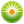 От редакции «Бизнес-Инфо»Виды контроля (кроме пограничного и таможенного), которые могут осуществляться в пунктах пропуска через Государственную границу Республики Беларусь, утверждены Указом Президента Республики Беларусь от 10.05.2006 № 313.Президент Республики БеларусьА.ЛукашенкоПриложениек Указу Президента 
Республики Беларусь16.10.2009 № 510УТВЕРЖДЕНОУказ Президента
Республики Беларусь16.10.2009 № 510От редакции «Бизнес-Инфо»О порядке использования налоговыми органами и их должностными лицами при проведении проверок технических средств, в том числе аппаратуры, осуществляющей звуко- и видеозапись, кино- и фотосъемку, ксерокопирование, устройств для сканирования документов, идентификаторов скрытых изображений для контроля за соблюдением законодательства, сбора и фиксации доказательств, подтверждающих факты правонарушений, см. Положение, утвержденное постановлением Совета Министров Республики Беларусь от 31.12.2010 № 1924.От редакции «Бизнес-Инфо»Перечень документов, представляемых контролирующим (надзорным) органам индивидуальными предпринимателями, являющимися плательщиками единого налога, или привлекаемыми ими физическими лицами, утвержден постановлением Совета Министров Республики Беларусь от 21.04.2005 № 415.От редакции «Бизнес-Инфо»В случае заявления в ходе проверки самоотвода или отвода запись о решении руководителя контролирующего (надзорного) органа о замене проверяющего вносится в графу 11 книги учета проверок (см. п.10 Правил ведения книги учета проверок, утвержденных постановлением Совета Министров Республики Беларусь от 18.03.2010 № 383).От редакции «Бизнес-Инфо»Ответственность за воспрепятствование проведению проверки установлена ст.23.2 Кодекса Республики Беларусь об административных правонарушениях.От редакции «Бизнес-Инфо»Методы и способы проведения проверок налоговыми органами установлены постановлением Министерства по налогам и сборам Республики Беларусь от 31.12.2009 № 88.От редакции «Бизнес-Инфо»О порядке использования налоговыми органами и их должностными лицами при проведении проверок технических средств, в том числе аппаратуры, осуществляющей звуко- и видеозапись, кино- и фотосъемку, ксерокопирование, устройств для сканирования документов, идентификаторов скрытых изображений для контроля за соблюдением законодательства, сбора и фиксации доказательств, подтверждающих факты правонарушений, см. Положение, утвержденное постановлением Совета Министров Республики Беларусь от 31.12.2010 № 1924.УТВЕРЖДЕНОУказ Президента
Республики Беларусь
16.10.2009 № 510
(в редакции Указа Президента
Республики Беларусь
26.07.2012 № 332)УТВЕРЖДЕНОУказ Президента
Республики Беларусь
16.10.2009 № 510
(в редакции 
Указа Президента
Республики Беларусь
16.10.2017 № 376)Наименование контролирующего (надзорного) органаСфера контроля (надзора)1. Комитет государственного контроляорганы Комитета государственного контроляконтроль за исполнением республиканского бюджета, использованием государственной собственности, исполнением актов Президента Республики Беларусь, Парламента Республики Беларусь, Правительства Республики Беларусь и других государственных органов, регулирующих отношения государственной собственности, хозяйственные, финансовые и налоговые отношения, а также по иным вопросам в соответствии с законодательными актами и решениями Президента Республики Беларусь1. Комитет государственного контроляорганы Комитета государственного контролявалютный контроль государственный контроль (надзор) за соблюдением требований технических регламентов Таможенного союза, Евразийского экономического союза2. Генеральная прокуратурапрокуратуры областей, г. Минска, прокуратуры районов, районов в городах, городов, межрайонные и приравненные к ним транспортные прокуратурынадзор за точным и единообразным исполнением проверяемыми субъектами законов, декретов, указов и иных нормативных правовых актов3. Национальный банкконтроль за соблюдением банками и небанковскими кредитно-финансовыми организациями законодательства, регулирующего их деятельность3. Национальный банкнадзор за деятельностью банков и небанковских кредитно-финансовых организаций, юридических лиц, не являющихся банками или небанковскими кредитно-финансовыми организациями и признаваемых входящими в состав банковского холдинга3. Национальный банквалютный контроль за совершением банками и небанковскими кредитно-финансовыми организациями, открытым акционерным обществом «Банк развития Республики Беларусь» валютных операций3. Национальный банкконтроль за соблюдением аудиторскими организациями и аудиторами - индивидуальными предпринимателями законодательства об аудиторской деятельности в банках, небанковских кредитно-финансовых организациях, банковских группах и банковских холдингах3. Национальный банкконтроль за соблюдением законодательства о лизинговой деятельности3. Национальный банкконтроль за соблюдением микрофинансовыми организациями законодательства, регулирующего порядок предоставления и привлечения микрозаймов3. Национальный банкконтроль за соблюдением законодательства, регулирующего порядок и условия осуществления деятельности по совершению инициируемых физическими и юридическими лицами операций с беспоставочными внебиржевыми финансовыми инструментами (деятельности на внебиржевом рынке Форекс)3. Национальный банкнадзор за деятельностью открытого акционерного общества «Банк развития Республики Беларусь»4. Национальный статистический комитеттерриториальные органы государственной статистикиконтроль за соблюдением порядка представления данных централизованной государственной статистической отчетности5. Государственная инспекция охраны животного и растительного мира при Президенте Республики Беларуськонтроль за охраной и использованием диких животных, относящихся к объектам охоты и рыболовства, земель под дикорастущей древесно-кустарниковой растительностью (насаждениями), древесно-кустарниковой растительности, не входящей в лесной фонд, кроме древесно-кустарниковой растительности в границах населенных пунктов и включенной в Красную книгу Республики Беларусь 5. Государственная инспекция охраны животного и растительного мира при Президенте Республики Беларуськонтроль за охраной, защитой, воспроизводством и использованием лесного фонда контроль за ведением рыболовного хозяйства и рыболовством контроль за ведением охотничьего хозяйства и охотой6. Управление делами Президента Республики БеларусьДепартамент по гуманитарной деятельности Управления делами Президента Республики Беларуськонтроль за деятельностью проверяемых субъектов при получении, распределении иностранной безвозмездной помощи и целевым использованием этой помощиДепартамент по гуманитарной деятельности Управления делами Президента Республики Беларуськонтроль за реализацией или иным использованием имущества, изъятого, арестованного или обращенного в доход государства контроль за деятельностью проверяемых субъектов, связанной с оздоровлением детей в местах их временного пребывания в зарубежных странах7. Министерство антимонопольного регулирования и торговликонтроль за соблюдением законодательства в области торговли, общественного питания, бытового обслуживания населения, защиты прав потребителей, о рекламе7. Министерство антимонопольного регулирования и торговликонтроль за соблюдением законодательства о ценах и ценообразовании, антимонопольного законодательства и законодательства о естественных монополиях7. Министерство антимонопольного регулирования и торговликонтроль за соблюдением законодательства о государственных закупках товаров (работ, услуг) государственный контроль (надзор) за соблюдением требований технических регламентов Таможенного союза, Евразийского экономического союза8. Министерство здравоохранениянадзор за условиями промышленного производства, аптечного изготовления, реализации, хранения, транспортировки и медицинского применения лекарственных средств в организациях здравоохранения8. Министерство здравоохраненияконтроль за качеством медицинской помощи государственный контроль (надзор) за соблюдением требований технических регламентов Таможенного союза, Евразийского экономического союзаорганы и учреждения, осуществляющие государственный санитарный надзор**государственный санитарный надзор за соблюдением проверяемыми субъектами законодательства в области санитарно-эпидемиологического благополучия населения9. Министерство информацииконтроль за соблюдением законодательства в области издательского дела9. Министерство информацииконтроль за соблюдением законодательства о средствах массовой информации10. Министерство культурыконтроль за соблюдением законодательства в области охраны историко-культурного наследия10. Министерство культурыконтроль за соблюдением законодательства о музеях и Музейном фонде Республики Беларусь11. Министерство обороныконтроль за деятельностью в области государственной авиации в части обеспечения безопасности полетов воздушных судов Республики Беларусь11. Министерство оборонынадзор за потенциально опасными объектами, производствами и связанными с ними видами деятельности, имеющими специфику военного применения, перечень которых утверждается Советом Министров Республики Беларусь12. Министерство образованияДепартамент контроля качества образованияконтроль за обеспечением качества образования13. Министерство по налогам и сбораминспекции Министерства по налогам и сборам по областям, г. Минску, районам, городам и районам в городахконтроль за соблюдением проверяемыми субъектами налогового законодательства, законодательства о предпринимательстве13. Министерство по налогам и сбораминспекции Министерства по налогам и сборам по областям, г. Минску, районам, городам и районам в городахконтроль за правильностью исчисления, своевременностью и полнотой уплаты обязательных платежей в бюджет, в том числе в государственные целевые бюджетные фонды, в случаях, установленных законодательными актами13. Министерство по налогам и сбораминспекции Министерства по налогам и сборам по областям, г. Минску, районам, городам и районам в городахконтроль за соблюдением установленного порядка приема наличных денежных средств при реализации товаров (работ, услуг), использования кассового оборудования, расчетов между юридическими лицами, индивидуальными предпринимателями в Республике Беларусь13. Министерство по налогам и сбораминспекции Министерства по налогам и сборам по областям, г. Минску, районам, городам и районам в городахконтроль за деятельностью в сфере игорного бизнеса и соблюдением законодательства при осуществлении деятельности в этой сфере13. Министерство по налогам и сбораминспекции Министерства по налогам и сборам по областям, г. Минску, районам, городам и районам в городахконтроль за целевым использованием денежных средств, в том числе в иностранной валюте, товаров (имущества), работ и услуг, предоставляемых в рамках проектов (программ) международной технической помощи и освобождаемых от обложения налогами и отчислениями, взимаемыми в бюджет, в том числе в государственные целевые бюджетные фонды, а также в государственные внебюджетные фонды13. Министерство по налогам и сбораминспекции Министерства по налогам и сборам по областям, г. Минску, районам, городам и районам в городахконтроль за полнотой и своевременностью поступления в доход бюджета денежных средств от реализации или иного использования имущества, изъятого, арестованного, обращенного в доход государства, а также имущества, на которое обращается взыскание в счет неисполненного налогового обязательства, неуплаченных пеней13. Министерство по налогам и сбораминспекции Министерства по налогам и сборам по областям, г. Минску, районам, городам и районам в городахконтроль за соблюдением законодательства:13. Министерство по налогам и сбораминспекции Министерства по налогам и сборам по областям, г. Минску, районам, городам и районам в городахрегулирующего производство и оборот алкогольной, непищевой спиртосодержащей продукции, непищевого этилового спирта и табачных изделий, оборот табачного сырья13. Министерство по налогам и сбораминспекции Министерства по налогам и сборам по областям, г. Минску, районам, городам и районам в городахпо вопросам бухгалтерского и налогового учета, учета доходов и расходов, осуществляемого индивидуальными предпринимателями, учета доходов и расходов, применяемого при упрощенной системе налогообложения13. Министерство по налогам и сбораминспекции Министерства по налогам и сборам по областям, г. Минску, районам, городам и районам в городахо маркировке товаров контрольными (идентификационными) знаками13. Министерство по налогам и сбораминспекции Министерства по налогам и сборам по областям, г. Минску, районам, городам и районам в городахоб обращении нефтяного жидкого топлива13. Министерство по налогам и сбораминспекции Министерства по налогам и сборам по областям, г. Минску, районам, городам и районам в городахконтроль за правильностью исчисления, своевременностью и полнотой внесения платы за организацию сбора, обезвреживания и (или) использования отходов товаров и отходов упаковки14. Министерство по чрезвычайным ситуациямгосударственный контроль (надзор) за соблюдением требований технических регламентов Таможенного союза, Евразийского экономического союза государственный пожарный надзор, надзор за соблюдением законодательства при осуществлении деятельности по обеспечению пожарной безопасности органы государственного пожарного надзорагосударственный контроль (надзор) за соблюдением требований технических регламентов Таможенного союза, Евразийского экономического союза государственный пожарный надзор, надзор за соблюдением законодательства при осуществлении деятельности по обеспечению пожарной безопасности Департамент по надзору за безопасным ведением работ в промышленности, областные, Минское городское управления Департаментагосударственный надзор за организацией работ в отношении опасных производственных объектов при осуществлении деятельности в области промышленной безопасности государственный надзор за организацией работ по обеспечению безопасной перевозки опасных грузов15. Министерство природных ресурсов и охраны окружающей средытерриториальные органы Министерства природных ресурсов и охраны окружающей среды**контроль за охраной, защитой, воспроизводством и использованием дикорастущих растений и диких животных, включенных в Красную книгу Республики Беларусь, древесно-кустарниковой растительности и иных дикорастущих растений в границах населенных пунктов, а также диких животных, не являющихся объектами охоты и рыболовства контроль за использованием и охраной недр контроль в области охраны атмосферного воздуха и озонового слоя контроль за использованием и охраной вод контроль в области обращения с отходами 16. Министерство сельского хозяйства и продовольствияДепартамент ветеринарного и продовольственного надзорагосударственные организации, подчиненные Министерству сельского хозяйства и продовольствия**государственный контроль (надзор) за соблюдением требований технических регламентов Таможенного союза, Евразийского экономического союза 16. Министерство сельского хозяйства и продовольствияДепартамент ветеринарного и продовольственного надзорагосударственные организации, подчиненные Министерству сельского хозяйства и продовольствия**государственный надзор за племенным делом16. Министерство сельского хозяйства и продовольствияДепартамент ветеринарного и продовольственного надзорагосударственные организации, подчиненные Министерству сельского хозяйства и продовольствия**надзор в области ветеринарии16. Министерство сельского хозяйства и продовольствияДепартамент ветеринарного и продовольственного надзорагосударственные организации, подчиненные Министерству сельского хозяйства и продовольствия**надзор в области семеноводства, карантина и защиты сельскохозяйственных растений17. Министерство транспорта и коммуникацийТранспортная инспекция Министерства транспорта и коммуникацийконтроль за состоянием объектов транспортной деятельности контроль за соблюдением законодательства в области транспортной деятельности производителями транспортных работ и услугТранспортная инспекция Министерства транспорта и коммуникацийконтроль за безопасностью транспортной деятельности, авиационной безопасностью и безопасностью полетов18. Министерство труда и социальной защитыФонд социальной защиты населения и его территориальные органыконтроль за соблюдением законодательства о государственном социальном страхованииДепартамент государственной инспекции труда и его территориальные подразделениянадзор за соблюдением законодательства о труде и об охране труда19. Министерство финансовтерриториальные органы Министерства финансовконтроль за соблюдением страховыми организациями и страховыми брокерами законодательства, регулирующего страховую деятельность19. Министерство финансовтерриториальные органы Министерства финансовнадзор за деятельностью страховых организаций и страховых брокеров19. Министерство финансовтерриториальные органы Министерства финансовконтроль за соблюдением законодательства в сфере деятельности с драгоценными металлами и драгоценными камнями19. Министерство финансовтерриториальные органы Министерства финансовконтроль за соблюдением аудиторскими организациями и аудиторами - индивидуальными предпринимателями законодательства об аудиторской деятельности, за исключением контроля за соблюдением законодательства об аудиторской деятельности в банках, небанковских кредитно-финансовых организациях, банковских группах и банковских холдингах19. Министерство финансовтерриториальные органы Министерства финансовконтроль за соблюдением законодательства, регулирующего лотерейную деятельность и деятельность по организации и проведению электронных интерактивных игр, условий проведения лотерей и электронных интерактивных игр19. Министерство финансовтерриториальные органы Министерства финансовконтроль за соблюдением бюджетного законодательства, а также законодательства, предусматривающего использование бюджетных средств, в том числе за целевым и эффективным использованием средств, выделяемых из бюджетов и государственных внебюджетных фондов, по всем направлениям и видам расходовДепартамент по ценным бумагамконтроль за эмиссией (выдачей), обращением и погашением ценных бумаг, деятельностью профессиональных участников рынка ценных бумагДепартамент государственных знаковконтроль за разработкой и производством бланков ценных бумаг и документов с определенной степенью защиты, а также документов с определенной степенью защиты и специальных материалов для защиты их от подделки20. Министерство экономикиДепартамент по санации и банкротствутерриториальные органы по вопросам санации и банкротстваконтроль за соблюдением временными (антикризисными) управляющими требований законодательства об экономической несостоятельности (банкротстве)21. Министерство юстиции контроль за соблюдением нотариусами, Белорусской нотариальной палатой, ее организационными структурами законодательства о нотариатеДепартамент по архивам и делопроизводствуконтроль за соблюдением законодательства в сфере архивного дела и делопроизводства 22. Государственный комитет по имуществутерриториальные органы Государственного комитета по имуществуконтроль за соблюдением законодательства по вопросам использования и распоряжения государственным имуществом надзор за соблюдением законодательства о геодезической и картографической деятельности22. Государственный комитет по имуществутерриториальные органы Государственного комитета по имуществуконтроль за соблюдением законодательства при определении стоимости объектов гражданских прав23. Государственный комитет по стандартизацииобластные (по Минской области и г. Минску) инспекции государственного надзора за соблюдением требований технических регламентов и стандартов и государственного метрологического надзора контроль (надзор) за выполнением требований законодательства об оценке соответствия, касающихся обязательного подтверждения соответствия 23. Государственный комитет по стандартизацииобластные (по Минской области и г. Минску) инспекции государственного надзора за соблюдением требований технических регламентов и стандартов и государственного метрологического надзора надзор за соблюдением обязательных для соблюдения требований технических нормативных правовых актов в области технического нормирования и стандартизации государственный контроль (надзор) за соблюдением требований технических регламентов Таможенного союза, Евразийского экономического союза23. Государственный комитет по стандартизацииобластные (по Минской области и г. Минску) инспекции государственного надзора за соблюдением требований технических регламентов и стандартов и государственного метрологического надзора государственный контроль (надзор) за соблюдением показателей, не включенных в технические регламенты Таможенного союза, Евразийского экономического союза, но задекларированных изготовителем (продавцом, поставщиком, импортером) продукции в договорах на поставку (продажу) продукции, в ее маркировке или эксплуатационной документации 23. Государственный комитет по стандартизацииобластные (по Минской области и г. Минску) инспекции государственного надзора за соблюдением требований технических регламентов и стандартов и государственного метрологического надзора государственный метрологический надзорДепартамент по энергоэффективности, управления по надзору за рациональным использованием топливно-энергетических ресурсов по областям и г. Минскунадзор за рациональным использованием топлива, электрической и тепловой энергии, реализацией пользователями и производителями топливно-энергетических ресурсов мер по экономии этих ресурсов и соблюдением норм расхода котельно-печного топлива, электрической и тепловой энергии24. Государственный таможенный комитет и таможниконтроль за соблюдением регулирующих таможенные правоотношения международных договоров и актов, составляющих право Евразийского экономического союза, законодательства Республики Беларусь о таможенном регулировании, налогового законодательства Республики Беларусь в связи с перемещением товаров через таможенную границу Евразийского экономического союза и (или) Государственную границу Республики Беларусь24. Государственный таможенный комитет и таможниконтроль за целевым использованием товаров, ввезенных на территорию Республики Беларусь, а также выполнением иных условий, исполнение которых после выпуска товаров является обязательным в соответствии с регулирующими таможенные правоотношения международными договорами и актами, составляющими право Евразийского экономического союза, законодательством Республики Беларусь о таможенном регулировании25. Местные исполнительные и распорядительные органыоблисполкомы и Минский горисполкомструктурные подразделения областных, городских (кроме городов районного подчинения), районных исполнительных комитетов, местные администрацииконтроль за соблюдением законодательства при проведении культурно-зрелищных мероприятий25. Местные исполнительные и распорядительные органыоблисполкомы и Минский горисполкомструктурные подразделения областных, городских (кроме городов районного подчинения), районных исполнительных комитетов, местные администрациинадзор за соблюдением законодательства о занятости населения, пенсионном обеспечении25. Местные исполнительные и распорядительные органыоблисполкомы и Минский горисполкомструктурные подразделения областных, городских (кроме городов районного подчинения), районных исполнительных комитетов, местные администрациинадзор за соблюдением законодательства о труде и пенсионном обеспечении по вопросам предоставления компенсаций работникам за работу с вредными и (или) опасными условиями труда25. Местные исполнительные и распорядительные органыоблисполкомы и Минский горисполкомструктурные подразделения областных, городских (кроме городов районного подчинения), районных исполнительных комитетов, местные администрацииконтроль за соблюдением законодательства об оплате труда25. Местные исполнительные и распорядительные органыоблисполкомы и Минский горисполкомструктурные подразделения областных, городских (кроме городов районного подчинения), районных исполнительных комитетов, местные администрацииконтроль за соблюдением нотариусами, организационными структурами Белорусской нотариальной палаты законодательства о нотариате25. Местные исполнительные и распорядительные органыоблисполкомы и Минский горисполкомструктурные подразделения областных, городских (кроме городов районного подчинения), районных исполнительных комитетов, местные администрацииконтроль за использованием и охраной земель25. Местные исполнительные и распорядительные органыоблисполкомы и Минский горисполкомструктурные подразделения областных, городских (кроме городов районного подчинения), районных исполнительных комитетов, местные администрацииконтроль за соблюдением бюджетного законодательства, а также законодательства, предусматривающего использование бюджетных средств, в том числе целевым и эффективным использованием средств, выделяемых из местных бюджетов, по всем направлениям и видам расходов25. Местные исполнительные и распорядительные органыоблисполкомы и Минский горисполкомструктурные подразделения областных, городских (кроме городов районного подчинения), районных исполнительных комитетов, местные администрацииконтроль за целевым использованием средств, выделяемых из местных бюджетов в рамках программ государственной поддержки малого предпринимательства на оказание государственной финансовой поддержки субъектам малого предпринимательства, субъектам инфраструктуры поддержки малого и среднего предпринимательства25. Местные исполнительные и распорядительные органыоблисполкомы и Минский горисполкомструктурные подразделения областных, городских (кроме городов районного подчинения), районных исполнительных комитетов, местные администрацииконтроль за соблюдением проверяемыми субъектами законодательства о книге замечаний и предложений25. Местные исполнительные и распорядительные органыоблисполкомы и Минский горисполкомструктурные подразделения областных, городских (кроме городов районного подчинения), районных исполнительных комитетов, местные администрацииконтроль за соблюдением законодательства в области охраны историко-культурного наследия25. Местные исполнительные и распорядительные органыоблисполкомы и Минский горисполкомструктурные подразделения областных, городских (кроме городов районного подчинения), районных исполнительных комитетов, местные администрацииконтроль за соблюдением жилищного законодательства25. Местные исполнительные и распорядительные органыоблисполкомы и Минский горисполкомструктурные подразделения областных, городских (кроме городов районного подчинения), районных исполнительных комитетов, местные администрацииконтроль в области жилищного строительства25. Местные исполнительные и распорядительные органыоблисполкомы и Минский горисполкомструктурные подразделения областных, городских (кроме городов районного подчинения), районных исполнительных комитетов, местные администрацииконтроль за обеспечением качества образованияобластные, городские (включая Минский городской), районные исполкомы, местные администрацииконтроль в области торговли, общественного питания, бытового обслуживания населения, защиты прав потребителей, рекламной деятельностиобластные, городские (включая Минский городской), районные исполкомы, местные администрацииконтроль за деятельностью, в том числе финансово-хозяйственной, организаций застройщиков, гаражных кооперативов и кооперативов, осуществляющих эксплуатацию автомобильных стоянокобластные, городские (включая Минский городской), районные исполкомы, местные администрацииконтроль за деятельностью садоводческих товариществ контроль за деятельностью товариществ собственников 26. Государственные органы и государственные организации, за исключением органов государственной статистики, осуществляющие государственную статистическую деятельность по вопросам, входящим в их компетенциюконтроль за соблюдением порядка представления данных нецентрализованной государственной статистической отчетности27. Государственные органы и государственные организации, осуществляющие в установленном порядке лицензированиеконтроль за выполнением лицензиатами законодательства о лицензировании, лицензионных требований и условий осуществления лицензируемого вида деятельности28. Органы, осуществляющие контроль за деятельностью лиц, осуществляющих финансовые операции***контроль за соблюдением законодательства о предотвращении легализации доходов, полученных преступным путем, финансирования террористической деятельности и финансирования распространения оружия массового поражения